Приложение N 11к приказу Минспорта Россииот 31 января 2019 г. N 61НОРМЫ, ТРЕБОВАНИЯ И УСЛОВИЯИХ ВЫПОЛНЕНИЯ ПО ВИДУ СПОРТА "ФИГУРНОЕ КАТАНИЕ НА КОНЬКАХ"1. Требования и условия их выполнения для присвоения спортивного звания мастер спорта России международного класса.МСМК выполняется с 14 лет,в спортивной дисциплине"синхронное катание" - с 15 лет2. Требования и условия их выполнения для присвоения спортивного звания мастер спорта России и спортивного разряда кандидат в мастера спорта.МС выполняется с 14 лет, КМС - с 11 лет,в спортивной дисциплине "синхронноекатание": МС - с 15 лет, КМС - с 13 лет3. Нормы и условия их выполнения для присвоения I - III спортивных разрядов, юношеских спортивных разрядов.I спортивный разряд выполняется с 10 лет,II спортивный разряд - с 9 лет,III спортивный разряд - с 8 лет,юношеские спортивные разряды - с 6 лет4. Классификационные программы.5. Предписанные шаги для выполнения спортивных разрядов.5.1. I спортивный разряд.Рисунок 1. Варианты для передних и задних петель.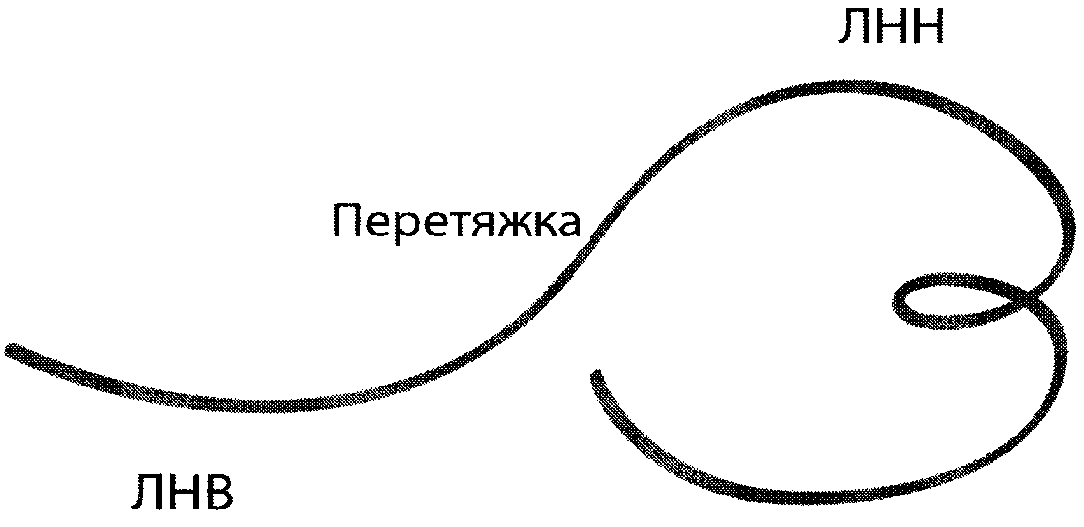 Рисунок 2. Петля с перетяжкой.5.2. II спортивный разряд.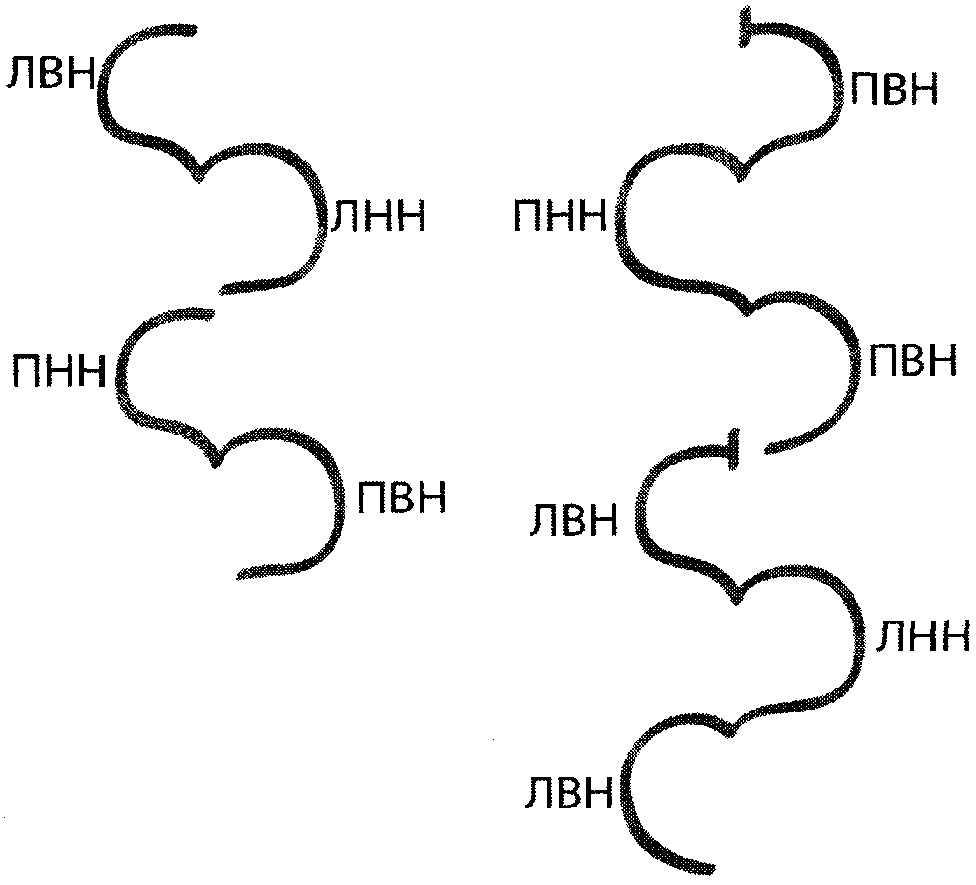 Рисунок 3. Выкрюк наружу.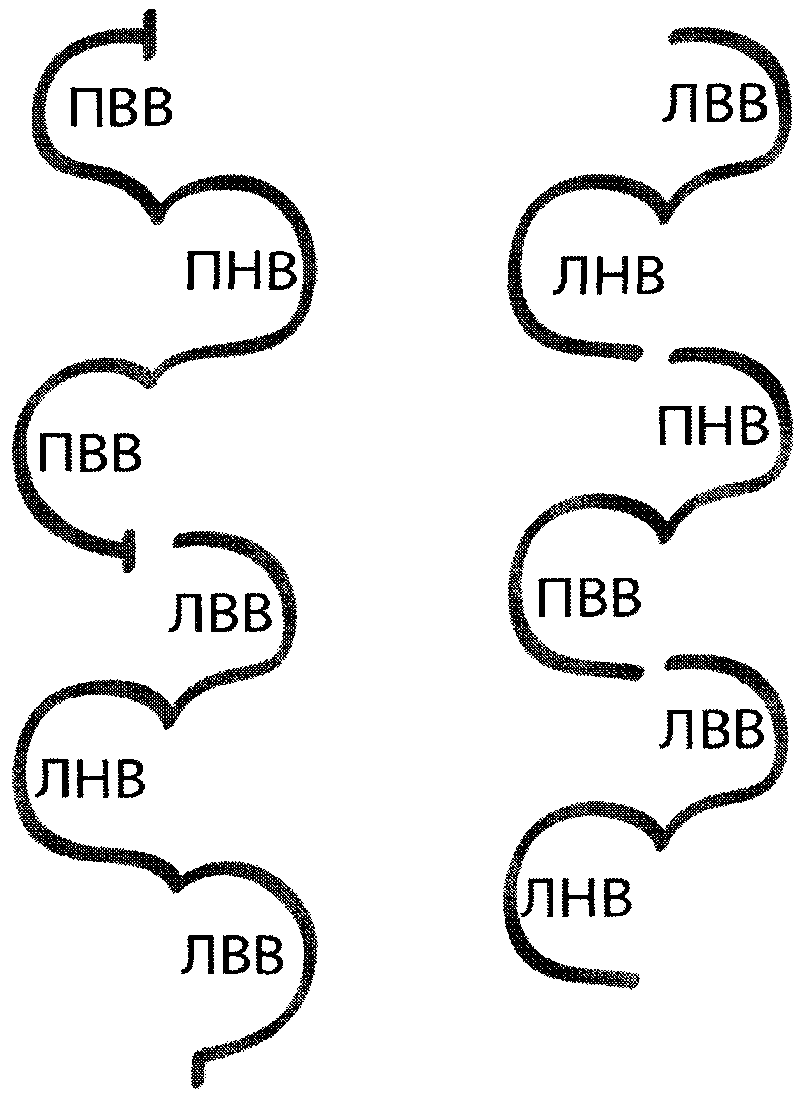 Рисунок 4. Выкрюк внутрь.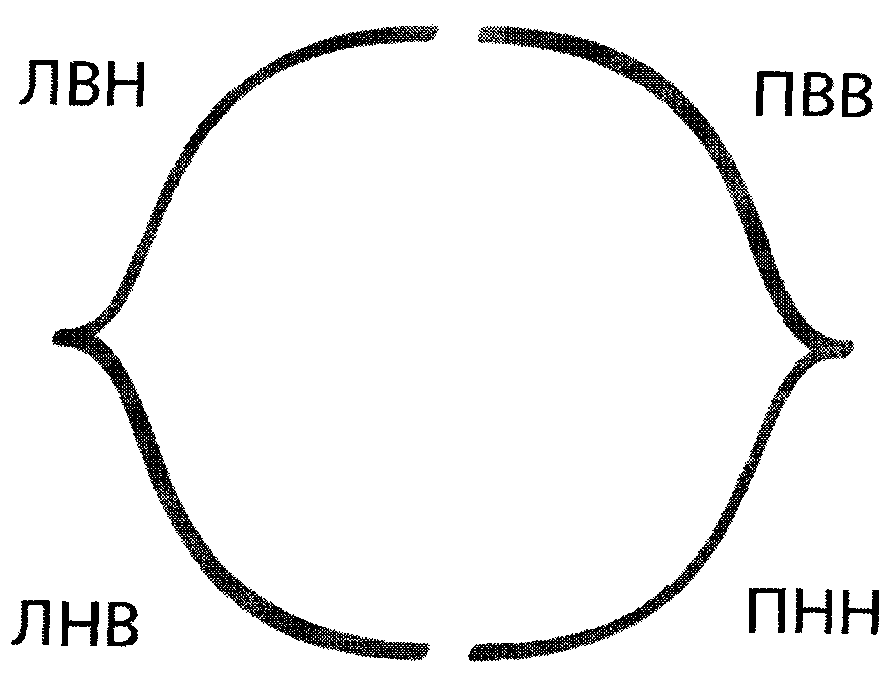 Рисунок 5. Скобка наружу.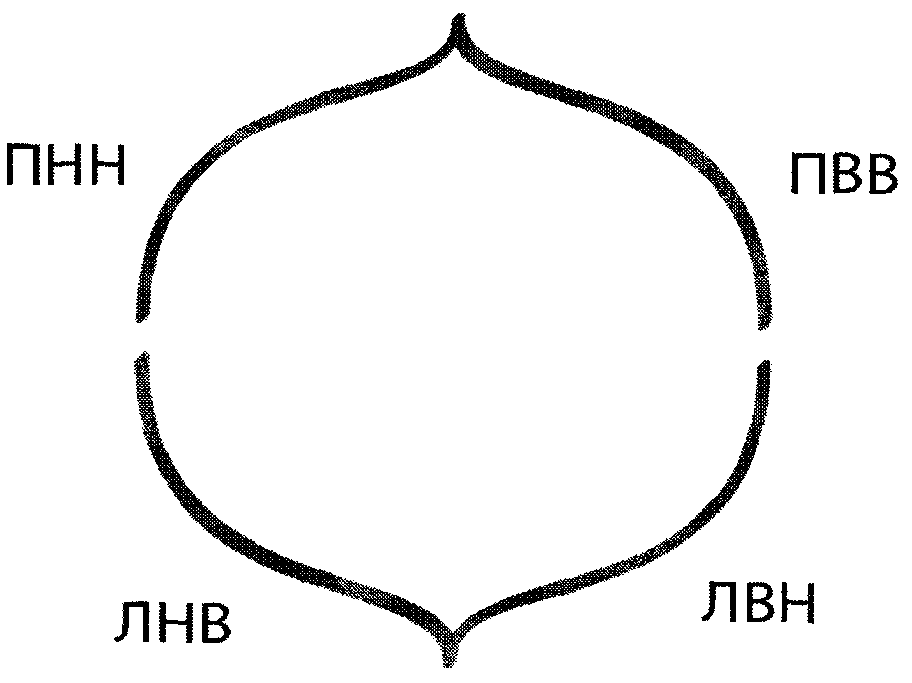 Рисунок 6. Скобка внутрь.5.3. III спортивный разряд.Рисунок 7. Моухок наружу.Рисунок 8. Твизл вперед наружу не менее трех оборотов.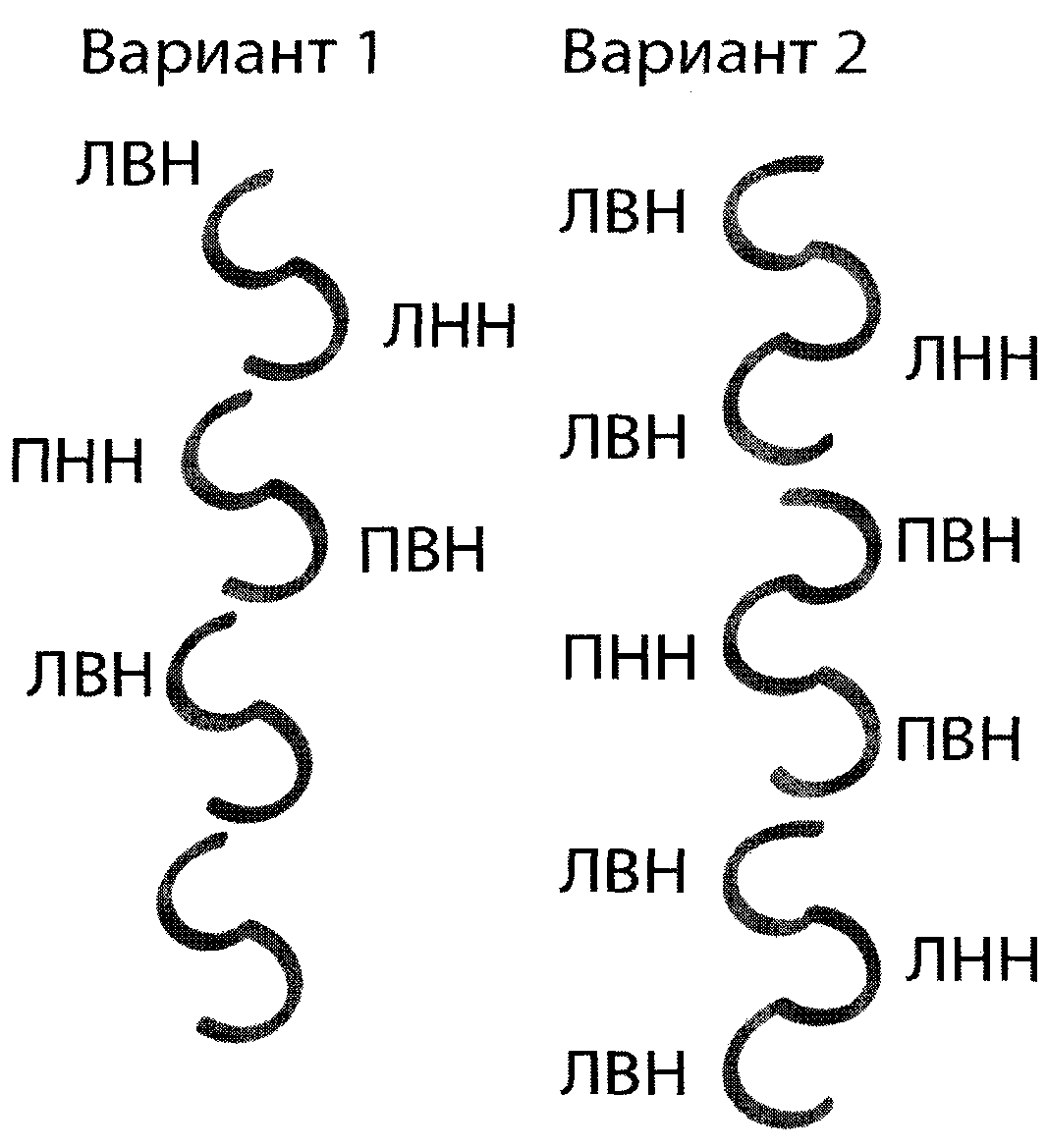 Рисунок 9. Крюк вперед наружу.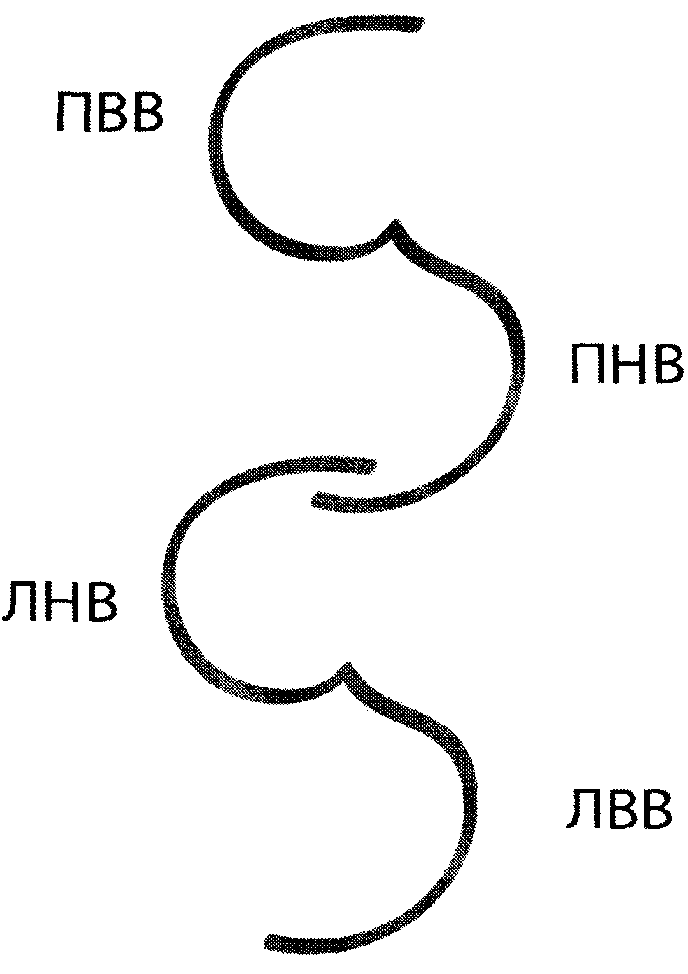 Рисунок 10. Крюк внутрь.5.4. I юношеский спортивный разряд.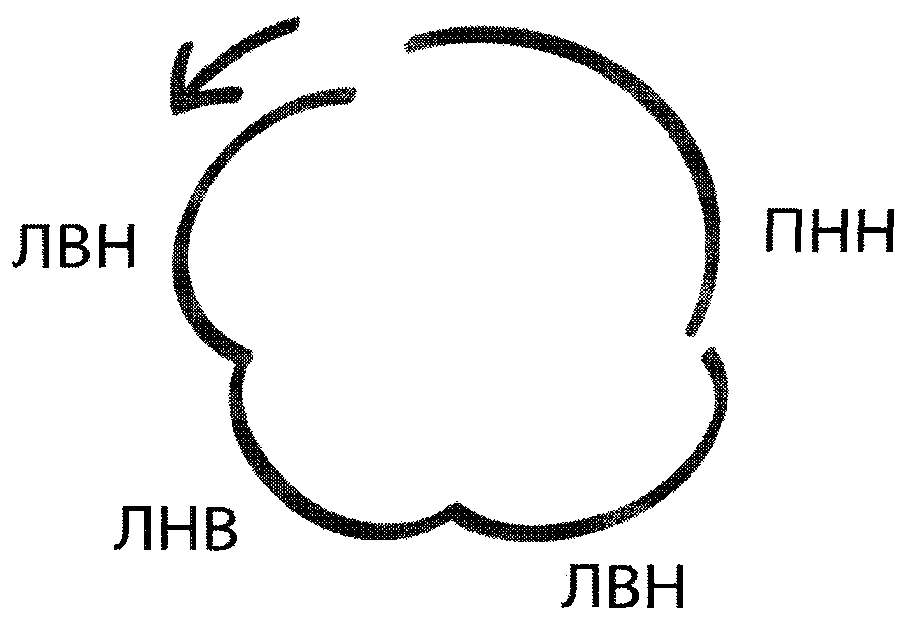 Рисунок 11. Тройка вперед наружу трехкратная.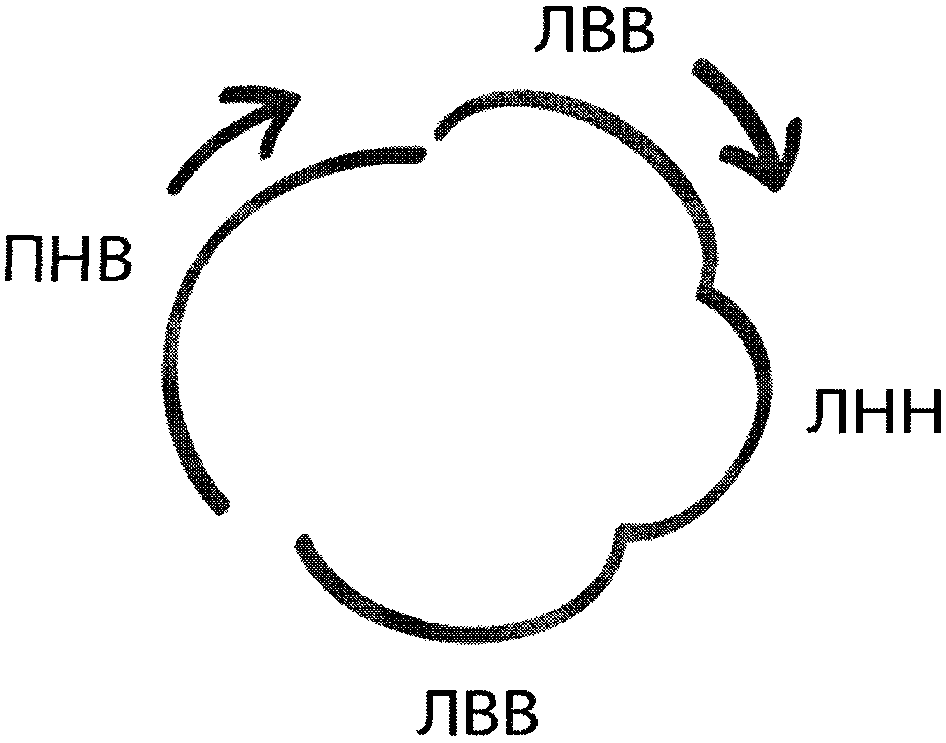 Рисунок 12. Тройка вперед внутрь трехкратная.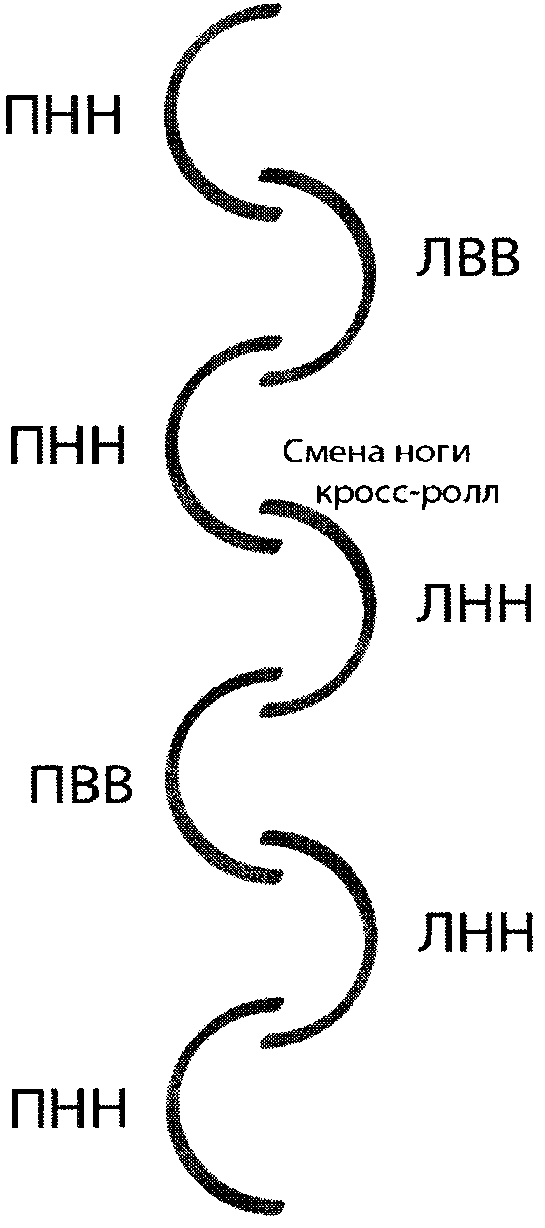 Рисунок 13. Чоктау.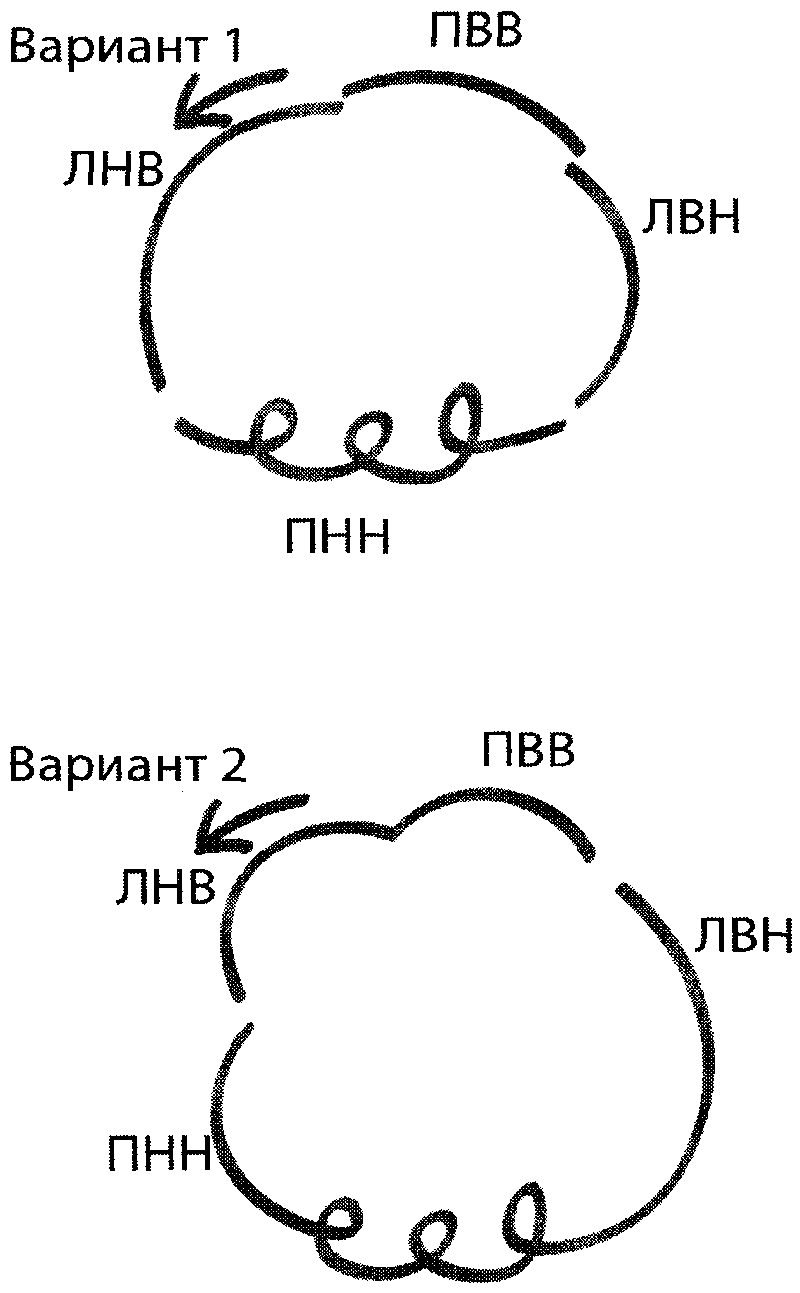 Рисунок 14. Твизл назад наружу не менее трех оборотов.5.5. II юношеский спортивный разряд.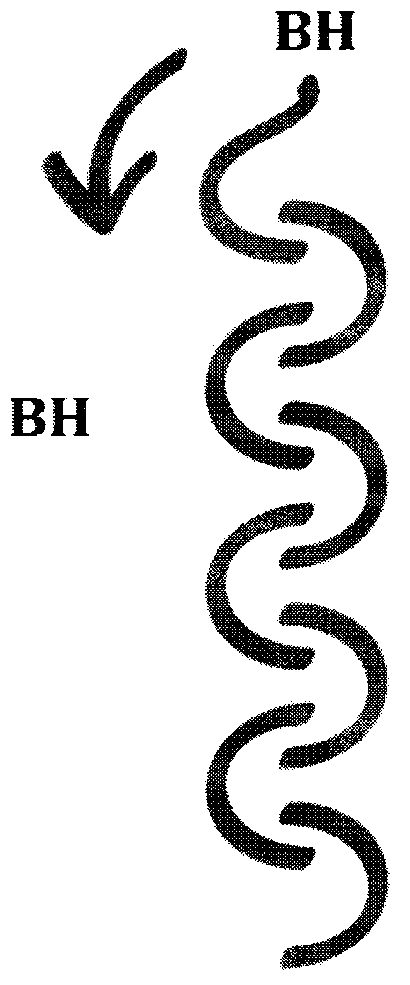 Рисунок 15. Кросс-ролл вперед.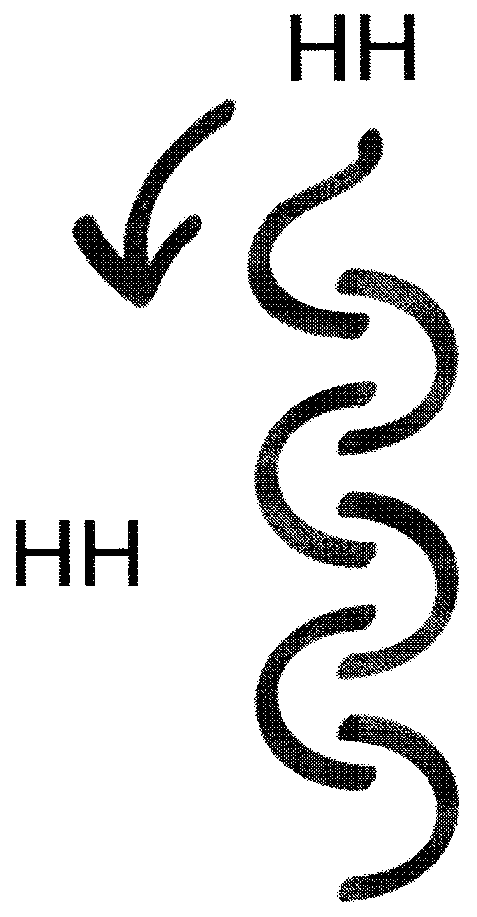 Рисунок 16. Кросс-ролл назад.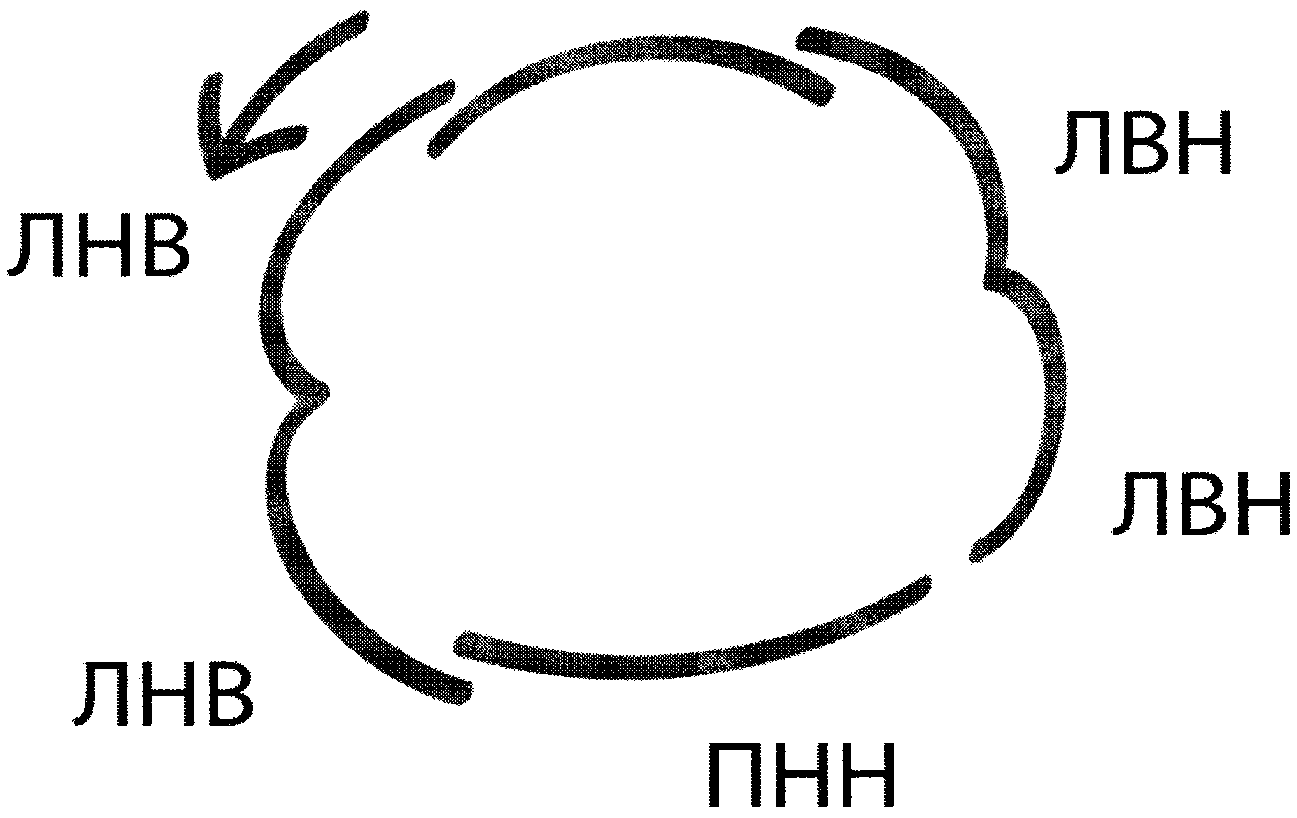 Рисунок 17. Тройка вперед наружу.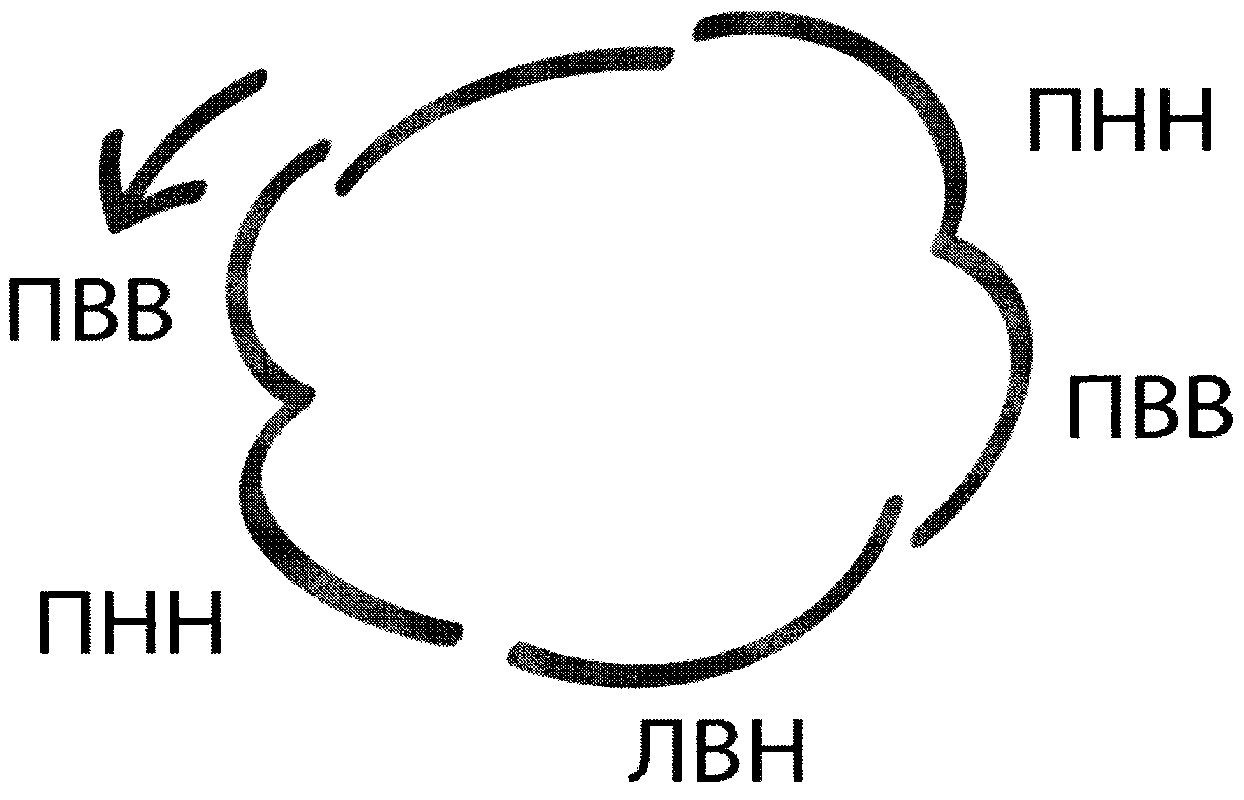 Рисунок 18. Тройка вперед внутрь.Рисунок 19. Тройка назад наружу (Риттбергеровская).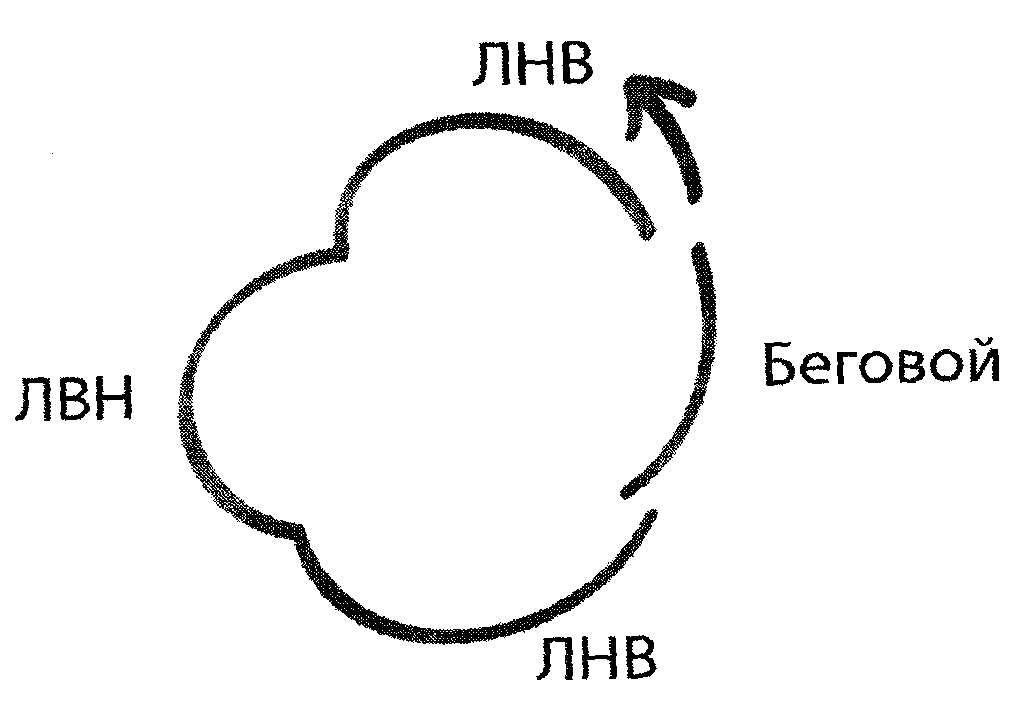 Рисунок 20. Тройка назад внутрь двухкратная.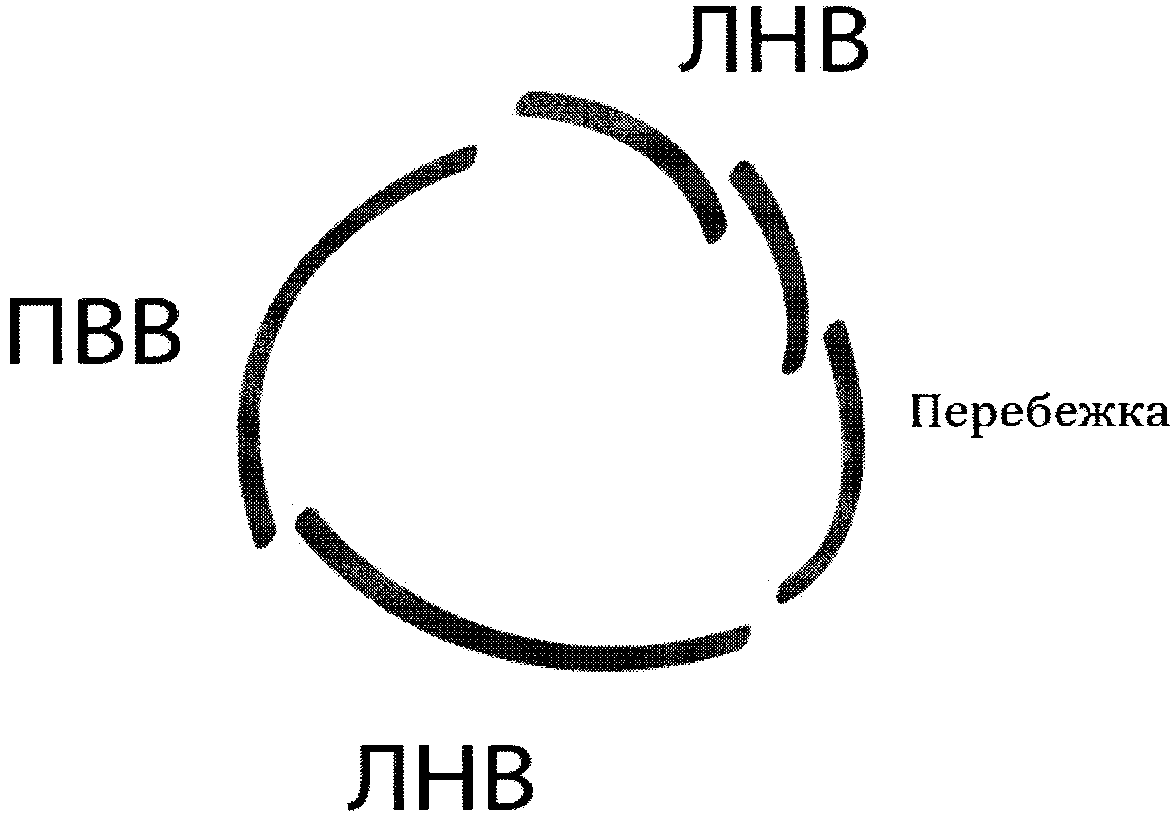 Рисунок 21. Перебежка назад с моухоками вперед внутрь.5.6. III юношеский спортивный разряд.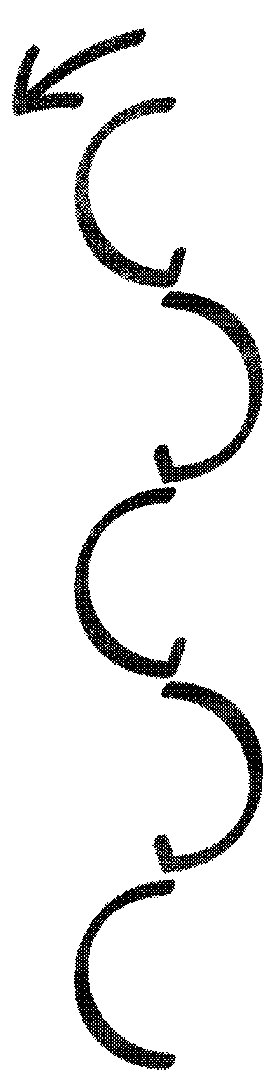 Рисунок 22. Дуги вперед наружу.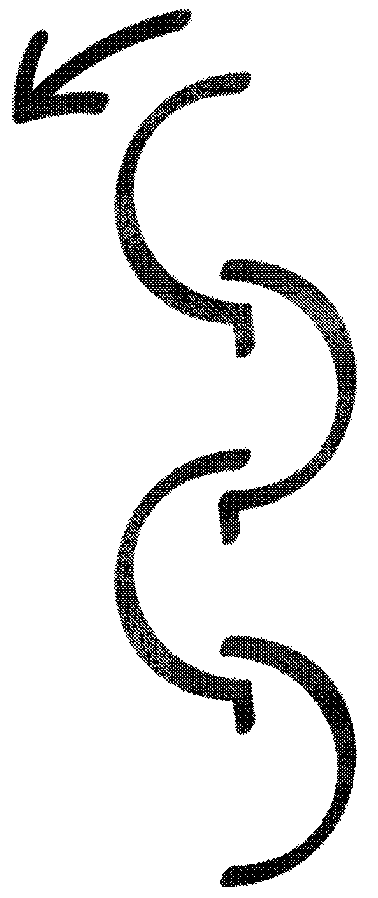 Рисунок 23. Дуги вперед внутрь.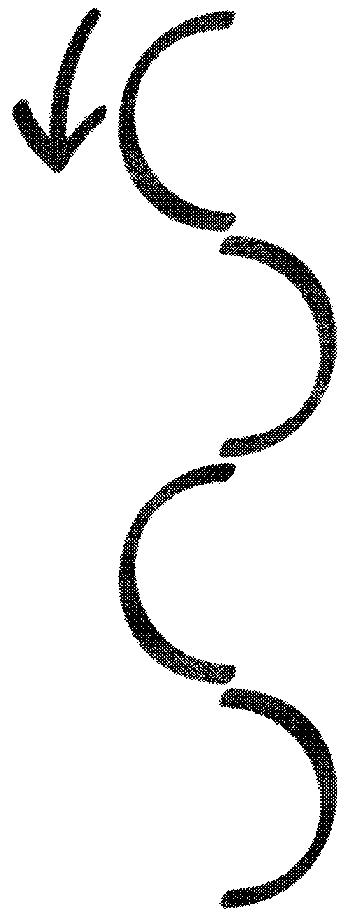 Рисунок 24. Дуги назад наружу.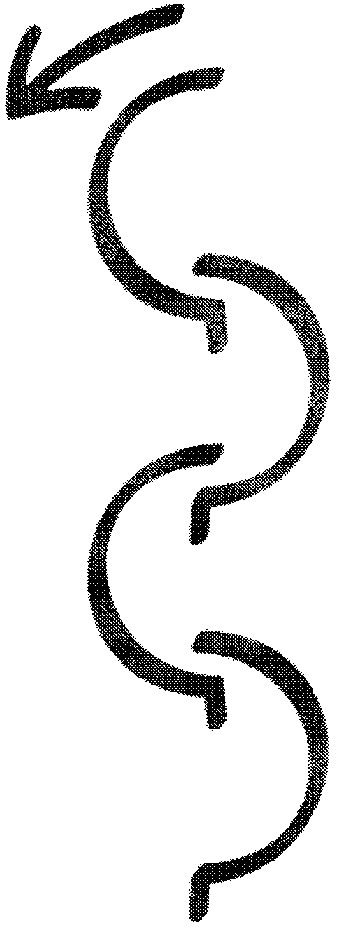 Рисунок 25. Дуги назад внутрь.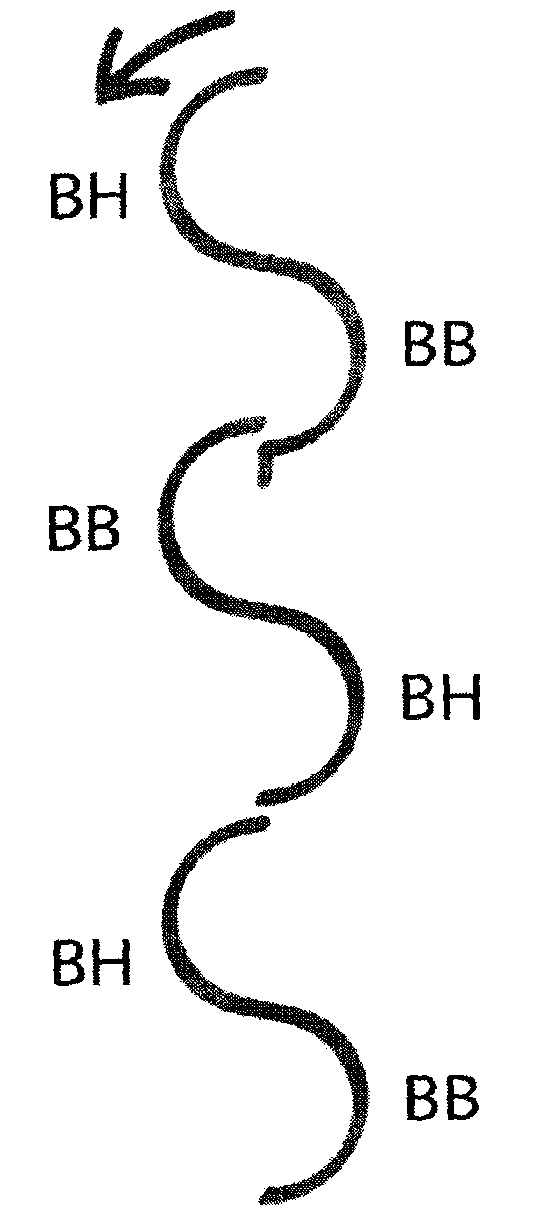 Рисунок 26. Перетяжка вперед (с двух ног).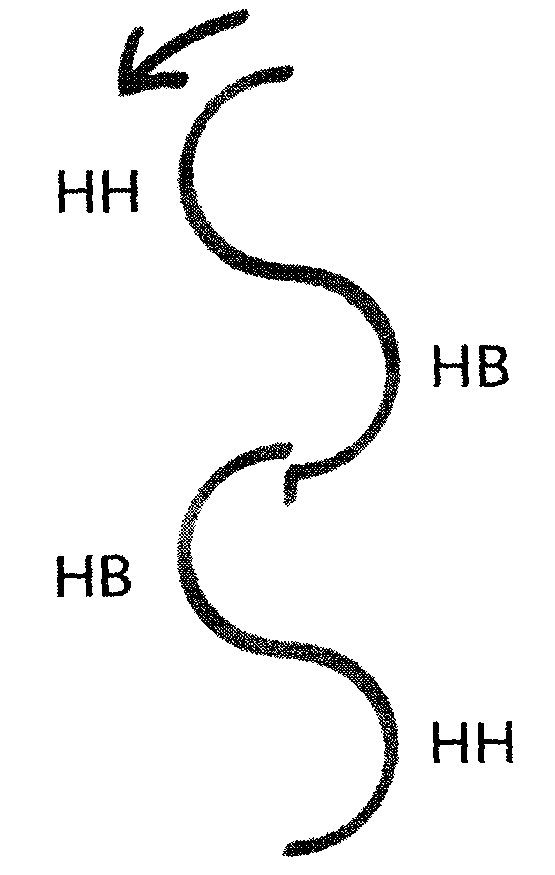 Рисунок 27. Перетяжка назад (с двух ног).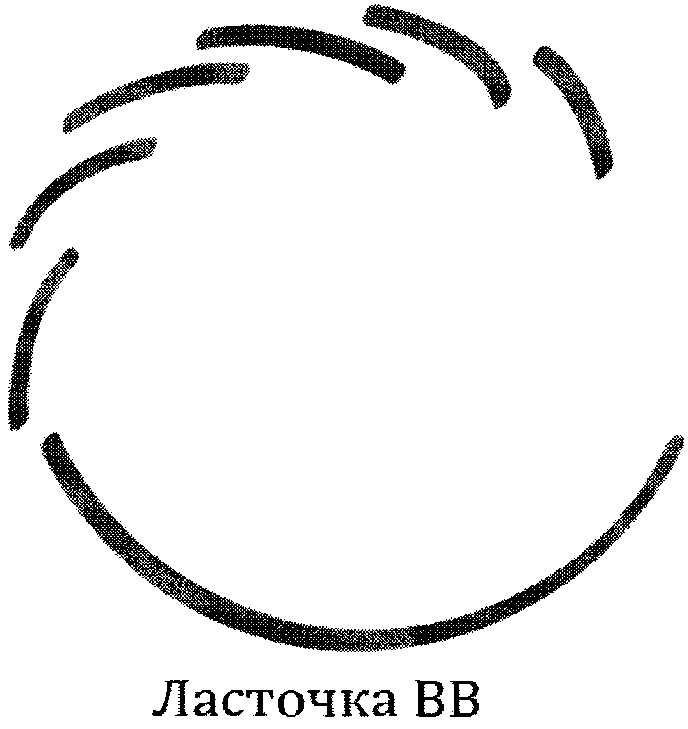 Рисунок 28. Перебежка вперед с ласточкой вперед внутрь.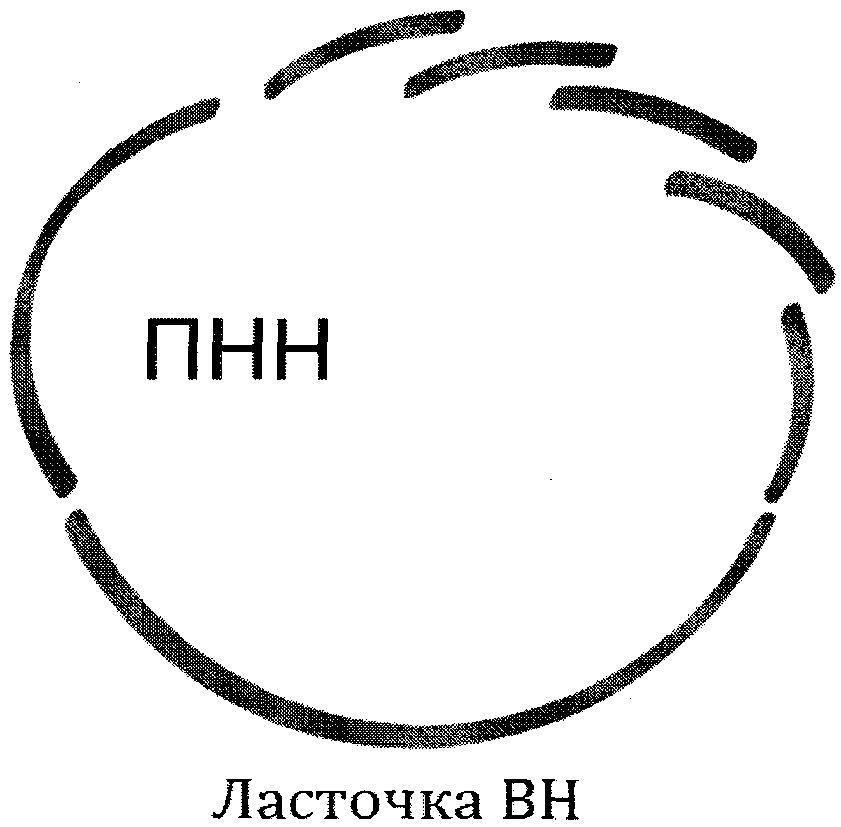 Рисунок 29. Перебежка назад с ласточкой вперед наружу.Сокращения, используемые в настоящих нормах, требованиях и условиях их выполнения по виду спорта "фигурное катание на коньках":МСМК - спортивное звание мастер спорта России международного класса; МС - спортивное звание мастер спорта России;КМС - спортивный разряд кандидат в мастера спорта;I - первый;II - второй;III - третий;ЕКП - Единый календарный план межрегиональных, всероссийских и международных физкультурных мероприятий и спортивных мероприятий;М - мужской пол;Ж - женский пол;ВВ - вперед внутрь;ВН - вперед наружу;ГОЕ - дополнительная оценка стоимости качества исполнения элемента;ЛВВ - левая нога вперед внутренняя кромка конька;ЛВН - левая нога вперед наружная кромка конька;ЛНВ - левая нога назад внутренняя кромка конька;ЛНН - левая нога назад наружная кромка конька;НВ - назад внутрь;НН - назад наружу;ПВВ - правая нога вперед внутренняя кромка конька;ПВН - правая нога вперед наружная кромка конька;ПНВ - правая нога назад внутренняя кромка конька;ПНН - правая нога назад наружная кромка конька.Статус спортивных соревнованийПол, возрастСпортивная дисциплинаТребование: занять место1234Олимпийские зимние игрыМужчины, женщиныОдиночное катание, парное катание, танцы на льду, командные соревнования1 - 8Чемпионат мираМужчины, женщиныОдиночное катание, парное катание, танцы на льду1 - 7Чемпионат мираМужчины, женщиныСинхронное катание1 - 6Чемпионат ЕвропыМужчины, женщиныОдиночное катание, парное катание, танцы на льду1 - 6Первенство мираЮниоры, юниорки(13 - 19 лет)Одиночное катание1Первенство мираЮниоры(13 - 21 год), юниорки(13 - 19 лет)Парное катание, танцы на льду1Первенство мираУсловие: занять 1 - 6 место на чемпионате России в текущем спортивном сезоне (с 1 июля по 30 июня)Условие: занять 1 - 6 место на чемпионате России в текущем спортивном сезоне (с 1 июля по 30 июня)Условие: занять 1 - 6 место на чемпионате России в текущем спортивном сезоне (с 1 июля по 30 июня)Всемирная универсиадаЮниоры, юниорки(18 - 25 лет)Одиночное катание, парное катание, танцы на льду, синхронное катание1Другие международные спортивные соревнования, включенные в ЕКПМужчины, женщиныОдиночное катание, парное катание, танцы на льду1 - 6 <*>Другие международные спортивные соревнования, включенные в ЕКПМужчины, женщиныОдиночное катание, парное катание, танцы на льду<*> Условие: финал спортивного соревнования из 6 этапов, отбор на которое осуществляется по итогам чемпионата мираДругие международные спортивные соревнования, включенные в ЕКПМужчины, женщиныОдиночное катание, парное катание, танцы на льду1 - 3 <**>Другие международные спортивные соревнования, включенные в ЕКПМужчины, женщиныОдиночное катание, парное катание, танцы на льду<**> Условие: этап спортивного соревнования, состоящего из 6 этапов, отбор на которое осуществляется по итогам чемпионата мираИные условияДля участия в спортивных соревнованиях спортсмен должен достичь установленного возраста в спортивный сезон (с 1 июля по 30 июня) проведения спортивных соревнованийДля участия в спортивных соревнованиях спортсмен должен достичь установленного возраста в спортивный сезон (с 1 июля по 30 июня) проведения спортивных соревнованийДля участия в спортивных соревнованиях спортсмен должен достичь установленного возраста в спортивный сезон (с 1 июля по 30 июня) проведения спортивных соревнованийСтатус спортивных соревнований, общекомандное местоПол, возрастСпортивная дисциплинаТребование: занять местоТребование: занять местоСтатус спортивных соревнований, общекомандное местоПол, возрастСпортивная дисциплинаМСКМС12345Юношеские Олимпийские игрыЮниоры, юниорки(13 - 19 лет)Одиночное катание, парное катание, танцы на льду12 - 5Юношеские Олимпийские игрыУсловие: участие в чемпионате России в текущем спортивном сезоне (с 1 июля по 30 июня)Условие: участие в чемпионате России в текущем спортивном сезоне (с 1 июля по 30 июня)Условие: участие в чемпионате России в текущем спортивном сезоне (с 1 июля по 30 июня)Условие: участие в чемпионате России в текущем спортивном сезоне (с 1 июля по 30 июня)Европейский юношеский Олимпийский фестивальЮниоры, юниорки(13 - 19 лет)Одиночное катание12 - 5Европейский юношеский Олимпийский фестивальЮноши, девушки(10 - 15 лет)Одиночное катание12 - 5Европейский юношеский Олимпийский фестивальУсловие: участие в чемпионате России в текущем спортивном сезоне (с 1 июля по 30 июня)Условие: участие в чемпионате России в текущем спортивном сезоне (с 1 июля по 30 июня)Условие: участие в чемпионате России в текущем спортивном сезоне (с 1 июля по 30 июня)Условие: участие в чемпионате России в текущем спортивном сезоне (с 1 июля по 30 июня)Чемпионат РоссииМужчины, женщиныОдиночное катание1 - 1011 - 18Чемпионат РоссииМужчины, женщиныПарное катание, танцы на льду1 - 89 - 15Чемпионат РоссииМужчины, женщиныСинхронное катание1 - 23 - 6Всероссийская Спартакиада между субъектами Российской Федерации среди сильнейших спортсменовМужчины, женщиныОдиночное катание1 - 56 - 10Всероссийская Спартакиада между субъектами Российской Федерации среди сильнейших спортсменовМужчины, женщиныПарное катание, танцы на льду1 - 23 - 8Кубок России (финал)Мужчины, женщиныОдиночное катание1 - 56 - 15Кубок России (финал)Мужчины, женщиныПарное катание, танцы на льду1 - 34 - 10Кубок России (финал)Мужчины, женщиныСинхронное катание12 - 5Первенство РоссииЮниоры, юниорки(13 - 19 лет)Одиночное катание1 - 10Первенство РоссииЮноши, девушки(10 - 15 лет)Одиночное катание1Первенство РоссииЮниоры (13 - 21 год), юниорки (13 - 19 лет)Парное катание, танцы на льду1 - 8Первенство РоссииЮноши (10 - 19 лет), девушки (10 - 17 лет)Парное катание, танцы на льду1 - 5Первенство РоссииЮниоры, юниорки(13 - 19 лет)Синхронное катание1 - 3Всероссийская Спартакиада между субъектами Российской ФедерацииЮниоры, юниорки(13 - 19 лет)Одиночное катание1 - 10Всероссийская Спартакиада между субъектами Российской ФедерацииЮноши, девушки(10 - 15 лет)Одиночное катание1Всероссийская Спартакиада между субъектами Российской ФедерацииЮниоры (13 - 21 год), юниорки (13 - 19 лет)Парное катание, танцы на льду1 - 8Всероссийская Спартакиада между субъектами Российской ФедерацииЮноши (10 - 19 лет), девушки (10 - 17 лет)Парное катание, танцы на льду1 - 5Всероссийская Спартакиада между субъектами Российской ФедерацииЮниоры, юниорки(13 - 19 лет)Синхронное катание1 - 3Другие всероссийские спортивные соревнования, включенные в ЕКПМужчины, женщиныОдиночное катание1 - 3 <*>4 - 6 <*>Другие всероссийские спортивные соревнования, включенные в ЕКПМужчины, женщиныОдиночное катание12 - 3Другие всероссийские спортивные соревнования, включенные в ЕКПМужчины, женщиныОдиночное катание<*> Условие: спортивное соревнование, проводимое по регламенту Кубка России<*> Условие: спортивное соревнование, проводимое по регламенту Кубка РоссииДругие всероссийские спортивные соревнования, включенные в ЕКПМужчины, женщиныПарное катание, танцы на льду1 - 3 <*>4 - 6 <*>Другие всероссийские спортивные соревнования, включенные в ЕКПМужчины, женщиныПарное катание, танцы на льду12 - 3Другие всероссийские спортивные соревнования, включенные в ЕКПМужчины, женщиныПарное катание, танцы на льду<*> Условие: спортивное соревнование, проводимое по регламенту Кубка России<*> Условие: спортивное соревнование, проводимое по регламенту Кубка РоссииДругие всероссийские спортивные соревнования, включенные в ЕКПЮниоры, юниорки(13 - 19 лет)Одиночное катание1 - 3Другие всероссийские спортивные соревнования, включенные в ЕКПЮноши, девушки(10 - 15 лет)Одиночное катание1 - 3Другие всероссийские спортивные соревнования, включенные в ЕКПЮниоры (13 - 21 год), юниорки (13 - 19 лет)Парное катание, танцы на льду1 - 3Другие всероссийские спортивные соревнования, включенные в ЕКПЮниоры, юниорки(13 - 19 лет)Синхронное катание1 - 2Чемпионат федерального округа, чемпионаты г. Москвы, г. Санкт-ПетербургаМужчины, женщиныОдиночное катание, парное катание, танцы на льду12 - 6Первенство федерального округа, двух и более федеральных округовЮниоры, юниорки(13 - 19 лет)Одиночное катание1 - 3Первенство федерального округа, двух и более федеральных округовЮноши, девушки(10 - 15 лет)Одиночное катание1 - 3Первенство федерального округа, двух и более федеральных округовЮниоры (13 - 21 год), юниорки (13 - 19 лет)Парное катание, танцы на льду1 - 3Первенство федерального округа, двух и более федеральных округовЮноши (10 - 19 лет), девушки (10 - 17 лет)Парное катание, танцы на льду1 - 2Первенство федерального округа, двух и более федеральных округовЮниоры, юниорки(13 - 19 лет)Синхронное катание1Первенства г. Москвы, г. Санкт-ПетербургаЮниоры, юниорки(13 - 19 лет)Одиночное катание1 - 5Первенства г. Москвы, г. Санкт-ПетербургаЮноши, девушки(10 - 15 лет)Одиночное катание1 - 3Первенства г. Москвы, г. Санкт-ПетербургаЮниоры (13 - 21 год), юниорки (13 - 19 лет)Парное катание, танцы на льду1 - 3Первенства г. Москвы, г. Санкт-ПетербургаЮниоры, юниорки(13 - 19 лет)Синхронное катание1Кубок субъекта Российской Федерации (Финал)Мужчины, женщиныОдиночное катание1 - 5Кубок субъекта Российской Федерации (Финал)Мужчины, женщиныПарное катание, танцы на льду1 - 4Кубок субъекта Российской Федерации (Финал)Мужчины, женщиныСинхронное катание1 - 3Первенство субъекта Российской Федерации (кроме г. Москвы, г. Санкт-Петербурга)Юниоры, юниорки(13 - 19 лет)Одиночное катание1 - 3Первенство субъекта Российской Федерации (кроме г. Москвы, г. Санкт-Петербурга)Юноши, девушки(10 - 15 лет)Одиночное катание1 - 3Первенство субъекта Российской Федерации (кроме г. Москвы, г. Санкт-Петербурга)Юниоры (13 - 21 год), юниорки (13 - 19 лет)Парное катание, танцы на льду1 - 2Иные условия1. В короткой программе в спортивных дисциплинах "одиночное катание" и "парное катание" средняя оценка всех спортивных судей за качество исполнения всех элементов должна быть не менее оценки спортивного судьи (-2).1. В короткой программе в спортивных дисциплинах "одиночное катание" и "парное катание" средняя оценка всех спортивных судей за качество исполнения всех элементов должна быть не менее оценки спортивного судьи (-2).1. В короткой программе в спортивных дисциплинах "одиночное катание" и "парное катание" средняя оценка всех спортивных судей за качество исполнения всех элементов должна быть не менее оценки спортивного судьи (-2).1. В короткой программе в спортивных дисциплинах "одиночное катание" и "парное катание" средняя оценка всех спортивных судей за качество исполнения всех элементов должна быть не менее оценки спортивного судьи (-2).Иные условия2. Необходимо выполнить все элементы, предусмотренные пунктом 4 "Классификационные программы" норм, требований и условий их выполнения по виду спорта "фигурное катание на коньках" для МС, КМС, раздельно в короткой и произвольной программах.2. Необходимо выполнить все элементы, предусмотренные пунктом 4 "Классификационные программы" норм, требований и условий их выполнения по виду спорта "фигурное катание на коньках" для МС, КМС, раздельно в короткой и произвольной программах.2. Необходимо выполнить все элементы, предусмотренные пунктом 4 "Классификационные программы" норм, требований и условий их выполнения по виду спорта "фигурное катание на коньках" для МС, КМС, раздельно в короткой и произвольной программах.2. Необходимо выполнить все элементы, предусмотренные пунктом 4 "Классификационные программы" норм, требований и условий их выполнения по виду спорта "фигурное катание на коньках" для МС, КМС, раздельно в короткой и произвольной программах.Иные условия3. Требование выполнено только при соблюдении пункта 4 "Классификационные программы" норм, требований и условий их выполнения по виду спорта "фигурное катание на коньках".3. Требование выполнено только при соблюдении пункта 4 "Классификационные программы" норм, требований и условий их выполнения по виду спорта "фигурное катание на коньках".3. Требование выполнено только при соблюдении пункта 4 "Классификационные программы" норм, требований и условий их выполнения по виду спорта "фигурное катание на коньках".3. Требование выполнено только при соблюдении пункта 4 "Классификационные программы" норм, требований и условий их выполнения по виду спорта "фигурное катание на коньках".Иные условия4. Для присвоения МС необходимо не менее 7 спортивных судей, оценивающих качество исполнения элементов и компонентов программы, один из которых выполняет функции старшего судьи. Из них не менее 5 спортивных судей квалификационной категории "спортивный судья всероссийской категории" и не менее 4 спортивных судей квалификационной категории не ниже "спортивный судья первой категории", технический контролер, технический специалист, ассистент технического специалиста, оператор ввода данных и оператор видео повтора, назначенные общероссийской спортивной федерацией, аккредитованной по виду спорта "фигурное катание на коньках".4. Для присвоения МС необходимо не менее 7 спортивных судей, оценивающих качество исполнения элементов и компонентов программы, один из которых выполняет функции старшего судьи. Из них не менее 5 спортивных судей квалификационной категории "спортивный судья всероссийской категории" и не менее 4 спортивных судей квалификационной категории не ниже "спортивный судья первой категории", технический контролер, технический специалист, ассистент технического специалиста, оператор ввода данных и оператор видео повтора, назначенные общероссийской спортивной федерацией, аккредитованной по виду спорта "фигурное катание на коньках".4. Для присвоения МС необходимо не менее 7 спортивных судей, оценивающих качество исполнения элементов и компонентов программы, один из которых выполняет функции старшего судьи. Из них не менее 5 спортивных судей квалификационной категории "спортивный судья всероссийской категории" и не менее 4 спортивных судей квалификационной категории не ниже "спортивный судья первой категории", технический контролер, технический специалист, ассистент технического специалиста, оператор ввода данных и оператор видео повтора, назначенные общероссийской спортивной федерацией, аккредитованной по виду спорта "фигурное катание на коньках".4. Для присвоения МС необходимо не менее 7 спортивных судей, оценивающих качество исполнения элементов и компонентов программы, один из которых выполняет функции старшего судьи. Из них не менее 5 спортивных судей квалификационной категории "спортивный судья всероссийской категории" и не менее 4 спортивных судей квалификационной категории не ниже "спортивный судья первой категории", технический контролер, технический специалист, ассистент технического специалиста, оператор ввода данных и оператор видео повтора, назначенные общероссийской спортивной федерацией, аккредитованной по виду спорта "фигурное катание на коньках".Иные условия5. Для присвоения КМС необходимо не менее 5 спортивных судей, оценивающих качество исполнения элементов и компонентов программы, один из которых выполняет функции рефери. Из них не менее 3 спортивных судей квалификационной категории "спортивный судья всероссийской категории" и не менее 3 спортивных судей квалификационной категории не ниже "спортивный судья первой категории", технический контролер, технический специалист, ассистент технического специалиста, оператор ввода данных и оператор видео повтора, назначенные общероссийской спортивной федерацией, аккредитованной по виду спорта "фигурное катание на коньках".5. Для присвоения КМС необходимо не менее 5 спортивных судей, оценивающих качество исполнения элементов и компонентов программы, один из которых выполняет функции рефери. Из них не менее 3 спортивных судей квалификационной категории "спортивный судья всероссийской категории" и не менее 3 спортивных судей квалификационной категории не ниже "спортивный судья первой категории", технический контролер, технический специалист, ассистент технического специалиста, оператор ввода данных и оператор видео повтора, назначенные общероссийской спортивной федерацией, аккредитованной по виду спорта "фигурное катание на коньках".5. Для присвоения КМС необходимо не менее 5 спортивных судей, оценивающих качество исполнения элементов и компонентов программы, один из которых выполняет функции рефери. Из них не менее 3 спортивных судей квалификационной категории "спортивный судья всероссийской категории" и не менее 3 спортивных судей квалификационной категории не ниже "спортивный судья первой категории", технический контролер, технический специалист, ассистент технического специалиста, оператор ввода данных и оператор видео повтора, назначенные общероссийской спортивной федерацией, аккредитованной по виду спорта "фигурное катание на коньках".5. Для присвоения КМС необходимо не менее 5 спортивных судей, оценивающих качество исполнения элементов и компонентов программы, один из которых выполняет функции рефери. Из них не менее 3 спортивных судей квалификационной категории "спортивный судья всероссийской категории" и не менее 3 спортивных судей квалификационной категории не ниже "спортивный судья первой категории", технический контролер, технический специалист, ассистент технического специалиста, оператор ввода данных и оператор видео повтора, назначенные общероссийской спортивной федерацией, аккредитованной по виду спорта "фигурное катание на коньках".Иные условия6. Для участия в спортивных соревнованиях спортсмен должен достичь установленного возраста в спортивный сезон (с 1 июля по 30 июня) проведения спортивных соревнований.6. Для участия в спортивных соревнованиях спортсмен должен достичь установленного возраста в спортивный сезон (с 1 июля по 30 июня) проведения спортивных соревнований.6. Для участия в спортивных соревнованиях спортсмен должен достичь установленного возраста в спортивный сезон (с 1 июля по 30 июня) проведения спортивных соревнований.6. Для участия в спортивных соревнованиях спортсмен должен достичь установленного возраста в спортивный сезон (с 1 июля по 30 июня) проведения спортивных соревнований.N п/пСпортивная дисциплинаЕдиницы измеренияСпортивные разрядыСпортивные разрядыСпортивные разрядыСпортивные разрядыСпортивные разрядыСпортивные разрядыЮношеские спортивные разрядыЮношеские спортивные разрядыЮношеские спортивные разрядыЮношеские спортивные разрядыЮношеские спортивные разрядыЮношеские спортивные разрядыN п/пСпортивная дисциплинаЕдиницы измеренияIIIIIIIIIIIIIIIIIIIIIIIIN п/пСпортивная дисциплинаЕдиницы измеренияМЖМЖМЖМЖМЖМЖ1Одиночное катаниеБаллы (не менее) за короткую/произвольную программы для I - II спортивных разрядов, за произвольную программу для III спортивного разряда и юношеских спортивных разрядов19/3019/3013/1913/19161613131111772Парное катаниеБаллы (не менее) за короткую/произвольную программы для I спортивного разряда, за произвольную программу для II спортивного разряда17/2317/2313132Условие:Условие:Средняя оценка всех спортивных судей за качество исполнения всех поддержек, выбросов и прыжковых элементов должна быть не ниже оценки спортивного судьи (-2) у большинства спортивных судейСредняя оценка всех спортивных судей за качество исполнения всех поддержек, выбросов и прыжковых элементов должна быть не ниже оценки спортивного судьи (-2) у большинства спортивных судейСредняя оценка всех спортивных судей за качество исполнения всех поддержек, выбросов и прыжковых элементов должна быть не ниже оценки спортивного судьи (-2) у большинства спортивных судейСредняя оценка всех спортивных судей за качество исполнения всех поддержек, выбросов и прыжковых элементов должна быть не ниже оценки спортивного судьи (-2) у большинства спортивных судейСредняя оценка всех спортивных судей за качество исполнения всех поддержек, выбросов и прыжковых элементов должна быть не ниже оценки спортивного судьи (-2) у большинства спортивных судейСредняя оценка всех спортивных судей за качество исполнения всех поддержек, выбросов и прыжковых элементов должна быть не ниже оценки спортивного судьи (-2) у большинства спортивных судейСредняя оценка всех спортивных судей за качество исполнения всех поддержек, выбросов и прыжковых элементов должна быть не ниже оценки спортивного судьи (-2) у большинства спортивных судейСредняя оценка всех спортивных судей за качество исполнения всех поддержек, выбросов и прыжковых элементов должна быть не ниже оценки спортивного судьи (-2) у большинства спортивных судейСредняя оценка всех спортивных судей за качество исполнения всех поддержек, выбросов и прыжковых элементов должна быть не ниже оценки спортивного судьи (-2) у большинства спортивных судейСредняя оценка всех спортивных судей за качество исполнения всех поддержек, выбросов и прыжковых элементов должна быть не ниже оценки спортивного судьи (-2) у большинства спортивных судейСредняя оценка всех спортивных судей за качество исполнения всех поддержек, выбросов и прыжковых элементов должна быть не ниже оценки спортивного судьи (-2) у большинства спортивных судейСредняя оценка всех спортивных судей за качество исполнения всех поддержек, выбросов и прыжковых элементов должна быть не ниже оценки спортивного судьи (-2) у большинства спортивных судей3Танцы на льдуБаллы (не менее) за 2 паттерн танца/произвольный танец26/2326/2323,5/1423,5/1419,5/919,5/93Условие:Условие:Средняя оценка всех спортивных судей за качество исполнения всех элементов танца должна быть не ниже оценки спортивного судьи (-2) у большинства спортивных судейСредняя оценка всех спортивных судей за качество исполнения всех элементов танца должна быть не ниже оценки спортивного судьи (-2) у большинства спортивных судейСредняя оценка всех спортивных судей за качество исполнения всех элементов танца должна быть не ниже оценки спортивного судьи (-2) у большинства спортивных судейСредняя оценка всех спортивных судей за качество исполнения всех элементов танца должна быть не ниже оценки спортивного судьи (-2) у большинства спортивных судейСредняя оценка всех спортивных судей за качество исполнения всех элементов танца должна быть не ниже оценки спортивного судьи (-2) у большинства спортивных судейСредняя оценка всех спортивных судей за качество исполнения всех элементов танца должна быть не ниже оценки спортивного судьи (-2) у большинства спортивных судейСредняя оценка всех спортивных судей за качество исполнения всех элементов танца должна быть не ниже оценки спортивного судьи (-2) у большинства спортивных судейСредняя оценка всех спортивных судей за качество исполнения всех элементов танца должна быть не ниже оценки спортивного судьи (-2) у большинства спортивных судейСредняя оценка всех спортивных судей за качество исполнения всех элементов танца должна быть не ниже оценки спортивного судьи (-2) у большинства спортивных судейСредняя оценка всех спортивных судей за качество исполнения всех элементов танца должна быть не ниже оценки спортивного судьи (-2) у большинства спортивных судейСредняя оценка всех спортивных судей за качество исполнения всех элементов танца должна быть не ниже оценки спортивного судьи (-2) у большинства спортивных судейСредняя оценка всех спортивных судей за качество исполнения всех элементов танца должна быть не ниже оценки спортивного судьи (-2) у большинства спортивных судей4Синхронное катаниеБаллы (не менее) за произвольную программу35352121Иные условияИные условияИные условия1. Норма выполнена только при соблюдении пункта 4 "Классификационные программы" норм, требований и условий их выполнения по виду спорта "фигурное катание на коньках".1. Норма выполнена только при соблюдении пункта 4 "Классификационные программы" норм, требований и условий их выполнения по виду спорта "фигурное катание на коньках".1. Норма выполнена только при соблюдении пункта 4 "Классификационные программы" норм, требований и условий их выполнения по виду спорта "фигурное катание на коньках".1. Норма выполнена только при соблюдении пункта 4 "Классификационные программы" норм, требований и условий их выполнения по виду спорта "фигурное катание на коньках".1. Норма выполнена только при соблюдении пункта 4 "Классификационные программы" норм, требований и условий их выполнения по виду спорта "фигурное катание на коньках".1. Норма выполнена только при соблюдении пункта 4 "Классификационные программы" норм, требований и условий их выполнения по виду спорта "фигурное катание на коньках".1. Норма выполнена только при соблюдении пункта 4 "Классификационные программы" норм, требований и условий их выполнения по виду спорта "фигурное катание на коньках".1. Норма выполнена только при соблюдении пункта 4 "Классификационные программы" норм, требований и условий их выполнения по виду спорта "фигурное катание на коньках".1. Норма выполнена только при соблюдении пункта 4 "Классификационные программы" норм, требований и условий их выполнения по виду спорта "фигурное катание на коньках".1. Норма выполнена только при соблюдении пункта 4 "Классификационные программы" норм, требований и условий их выполнения по виду спорта "фигурное катание на коньках".1. Норма выполнена только при соблюдении пункта 4 "Классификационные программы" норм, требований и условий их выполнения по виду спорта "фигурное катание на коньках".1. Норма выполнена только при соблюдении пункта 4 "Классификационные программы" норм, требований и условий их выполнения по виду спорта "фигурное катание на коньках".Иные условияИные условияИные условия2. Баллы указаны с учетом технического результата и ГОЕ.2. Баллы указаны с учетом технического результата и ГОЕ.2. Баллы указаны с учетом технического результата и ГОЕ.2. Баллы указаны с учетом технического результата и ГОЕ.2. Баллы указаны с учетом технического результата и ГОЕ.2. Баллы указаны с учетом технического результата и ГОЕ.2. Баллы указаны с учетом технического результата и ГОЕ.2. Баллы указаны с учетом технического результата и ГОЕ.2. Баллы указаны с учетом технического результата и ГОЕ.2. Баллы указаны с учетом технического результата и ГОЕ.2. Баллы указаны с учетом технического результата и ГОЕ.2. Баллы указаны с учетом технического результата и ГОЕ.Иные условияИные условияИные условия3. Все спортивные судьи назначаются общероссийской спортивной федерацией, аккредитованной по виду спорта "фигурное катание на коньках".3. Все спортивные судьи назначаются общероссийской спортивной федерацией, аккредитованной по виду спорта "фигурное катание на коньках".3. Все спортивные судьи назначаются общероссийской спортивной федерацией, аккредитованной по виду спорта "фигурное катание на коньках".3. Все спортивные судьи назначаются общероссийской спортивной федерацией, аккредитованной по виду спорта "фигурное катание на коньках".3. Все спортивные судьи назначаются общероссийской спортивной федерацией, аккредитованной по виду спорта "фигурное катание на коньках".3. Все спортивные судьи назначаются общероссийской спортивной федерацией, аккредитованной по виду спорта "фигурное катание на коньках".3. Все спортивные судьи назначаются общероссийской спортивной федерацией, аккредитованной по виду спорта "фигурное катание на коньках".3. Все спортивные судьи назначаются общероссийской спортивной федерацией, аккредитованной по виду спорта "фигурное катание на коньках".3. Все спортивные судьи назначаются общероссийской спортивной федерацией, аккредитованной по виду спорта "фигурное катание на коньках".3. Все спортивные судьи назначаются общероссийской спортивной федерацией, аккредитованной по виду спорта "фигурное катание на коньках".3. Все спортивные судьи назначаются общероссийской спортивной федерацией, аккредитованной по виду спорта "фигурное катание на коньках".3. Все спортивные судьи назначаются общероссийской спортивной федерацией, аккредитованной по виду спорта "фигурное катание на коньках".Иные условияИные условияИные условия4. Среди мужчин, женщин проводятся Кубок субъекта Российской Федерации и спортивные соревнования более низкого статуса.4. Среди мужчин, женщин проводятся Кубок субъекта Российской Федерации и спортивные соревнования более низкого статуса.4. Среди мужчин, женщин проводятся Кубок субъекта Российской Федерации и спортивные соревнования более низкого статуса.4. Среди мужчин, женщин проводятся Кубок субъекта Российской Федерации и спортивные соревнования более низкого статуса.4. Среди мужчин, женщин проводятся Кубок субъекта Российской Федерации и спортивные соревнования более низкого статуса.4. Среди мужчин, женщин проводятся Кубок субъекта Российской Федерации и спортивные соревнования более низкого статуса.4. Среди мужчин, женщин проводятся Кубок субъекта Российской Федерации и спортивные соревнования более низкого статуса.4. Среди мужчин, женщин проводятся Кубок субъекта Российской Федерации и спортивные соревнования более низкого статуса.4. Среди мужчин, женщин проводятся Кубок субъекта Российской Федерации и спортивные соревнования более низкого статуса.4. Среди мужчин, женщин проводятся Кубок субъекта Российской Федерации и спортивные соревнования более низкого статуса.4. Среди мужчин, женщин проводятся Кубок субъекта Российской Федерации и спортивные соревнования более низкого статуса.4. Среди мужчин, женщин проводятся Кубок субъекта Российской Федерации и спортивные соревнования более низкого статуса.Иные условияИные условияИные условия5. В спортивной дисциплине "одиночное катание" проводятся:5. В спортивной дисциплине "одиночное катание" проводятся:5. В спортивной дисциплине "одиночное катание" проводятся:5. В спортивной дисциплине "одиночное катание" проводятся:5. В спортивной дисциплине "одиночное катание" проводятся:5. В спортивной дисциплине "одиночное катание" проводятся:5. В спортивной дисциплине "одиночное катание" проводятся:5. В спортивной дисциплине "одиночное катание" проводятся:5. В спортивной дисциплине "одиночное катание" проводятся:5. В спортивной дисциплине "одиночное катание" проводятся:5. В спортивной дисциплине "одиночное катание" проводятся:5. В спортивной дисциплине "одиночное катание" проводятся:Иные условияИные условияИные условия5.1. Первенства России, Всероссийская Спартакиада между субъектами Российской Федерации, другие всероссийские спортивные соревнования, включенные в ЕКП, среди лиц с ограничением верхней границы возраста, всероссийские физкультурные мероприятия, включенные в ЕКП, среди лиц с ограничением верхней границы возраста, первенства федерального округа, двух и более федеральных округов, первенства г. Москвы, г. Санкт-Петербурга, проводятся в следующих возрастных группах: юниоры, юниорки (13 - 19 лет), юноши, девушки (10 - 15 лет).5.1. Первенства России, Всероссийская Спартакиада между субъектами Российской Федерации, другие всероссийские спортивные соревнования, включенные в ЕКП, среди лиц с ограничением верхней границы возраста, всероссийские физкультурные мероприятия, включенные в ЕКП, среди лиц с ограничением верхней границы возраста, первенства федерального округа, двух и более федеральных округов, первенства г. Москвы, г. Санкт-Петербурга, проводятся в следующих возрастных группах: юниоры, юниорки (13 - 19 лет), юноши, девушки (10 - 15 лет).5.1. Первенства России, Всероссийская Спартакиада между субъектами Российской Федерации, другие всероссийские спортивные соревнования, включенные в ЕКП, среди лиц с ограничением верхней границы возраста, всероссийские физкультурные мероприятия, включенные в ЕКП, среди лиц с ограничением верхней границы возраста, первенства федерального округа, двух и более федеральных округов, первенства г. Москвы, г. Санкт-Петербурга, проводятся в следующих возрастных группах: юниоры, юниорки (13 - 19 лет), юноши, девушки (10 - 15 лет).5.1. Первенства России, Всероссийская Спартакиада между субъектами Российской Федерации, другие всероссийские спортивные соревнования, включенные в ЕКП, среди лиц с ограничением верхней границы возраста, всероссийские физкультурные мероприятия, включенные в ЕКП, среди лиц с ограничением верхней границы возраста, первенства федерального округа, двух и более федеральных округов, первенства г. Москвы, г. Санкт-Петербурга, проводятся в следующих возрастных группах: юниоры, юниорки (13 - 19 лет), юноши, девушки (10 - 15 лет).5.1. Первенства России, Всероссийская Спартакиада между субъектами Российской Федерации, другие всероссийские спортивные соревнования, включенные в ЕКП, среди лиц с ограничением верхней границы возраста, всероссийские физкультурные мероприятия, включенные в ЕКП, среди лиц с ограничением верхней границы возраста, первенства федерального округа, двух и более федеральных округов, первенства г. Москвы, г. Санкт-Петербурга, проводятся в следующих возрастных группах: юниоры, юниорки (13 - 19 лет), юноши, девушки (10 - 15 лет).5.1. Первенства России, Всероссийская Спартакиада между субъектами Российской Федерации, другие всероссийские спортивные соревнования, включенные в ЕКП, среди лиц с ограничением верхней границы возраста, всероссийские физкультурные мероприятия, включенные в ЕКП, среди лиц с ограничением верхней границы возраста, первенства федерального округа, двух и более федеральных округов, первенства г. Москвы, г. Санкт-Петербурга, проводятся в следующих возрастных группах: юниоры, юниорки (13 - 19 лет), юноши, девушки (10 - 15 лет).5.1. Первенства России, Всероссийская Спартакиада между субъектами Российской Федерации, другие всероссийские спортивные соревнования, включенные в ЕКП, среди лиц с ограничением верхней границы возраста, всероссийские физкультурные мероприятия, включенные в ЕКП, среди лиц с ограничением верхней границы возраста, первенства федерального округа, двух и более федеральных округов, первенства г. Москвы, г. Санкт-Петербурга, проводятся в следующих возрастных группах: юниоры, юниорки (13 - 19 лет), юноши, девушки (10 - 15 лет).5.1. Первенства России, Всероссийская Спартакиада между субъектами Российской Федерации, другие всероссийские спортивные соревнования, включенные в ЕКП, среди лиц с ограничением верхней границы возраста, всероссийские физкультурные мероприятия, включенные в ЕКП, среди лиц с ограничением верхней границы возраста, первенства федерального округа, двух и более федеральных округов, первенства г. Москвы, г. Санкт-Петербурга, проводятся в следующих возрастных группах: юниоры, юниорки (13 - 19 лет), юноши, девушки (10 - 15 лет).5.1. Первенства России, Всероссийская Спартакиада между субъектами Российской Федерации, другие всероссийские спортивные соревнования, включенные в ЕКП, среди лиц с ограничением верхней границы возраста, всероссийские физкультурные мероприятия, включенные в ЕКП, среди лиц с ограничением верхней границы возраста, первенства федерального округа, двух и более федеральных округов, первенства г. Москвы, г. Санкт-Петербурга, проводятся в следующих возрастных группах: юниоры, юниорки (13 - 19 лет), юноши, девушки (10 - 15 лет).5.1. Первенства России, Всероссийская Спартакиада между субъектами Российской Федерации, другие всероссийские спортивные соревнования, включенные в ЕКП, среди лиц с ограничением верхней границы возраста, всероссийские физкультурные мероприятия, включенные в ЕКП, среди лиц с ограничением верхней границы возраста, первенства федерального округа, двух и более федеральных округов, первенства г. Москвы, г. Санкт-Петербурга, проводятся в следующих возрастных группах: юниоры, юниорки (13 - 19 лет), юноши, девушки (10 - 15 лет).5.1. Первенства России, Всероссийская Спартакиада между субъектами Российской Федерации, другие всероссийские спортивные соревнования, включенные в ЕКП, среди лиц с ограничением верхней границы возраста, всероссийские физкультурные мероприятия, включенные в ЕКП, среди лиц с ограничением верхней границы возраста, первенства федерального округа, двух и более федеральных округов, первенства г. Москвы, г. Санкт-Петербурга, проводятся в следующих возрастных группах: юниоры, юниорки (13 - 19 лет), юноши, девушки (10 - 15 лет).5.1. Первенства России, Всероссийская Спартакиада между субъектами Российской Федерации, другие всероссийские спортивные соревнования, включенные в ЕКП, среди лиц с ограничением верхней границы возраста, всероссийские физкультурные мероприятия, включенные в ЕКП, среди лиц с ограничением верхней границы возраста, первенства федерального округа, двух и более федеральных округов, первенства г. Москвы, г. Санкт-Петербурга, проводятся в следующих возрастных группах: юниоры, юниорки (13 - 19 лет), юноши, девушки (10 - 15 лет).Иные условияИные условияИные условия5.2. Первенства субъекта Российской Федерации, другие официальные спортивные соревнования субъекта Российской Федерации среди лиц с ограничением верхней границы возраста, официальные физкультурные мероприятия субъекта Российской Федерации среди лиц с ограничением верхней границы возраста, первенства муниципального образования, другие официальные спортивные соревнования муниципального образования среди лиц с ограничением верхней границы возраста, официальные физкультурные мероприятия муниципального образования среди лиц с ограничением верхней границы возраста проводятся в следующих возрастных группах: юниоры, юниорки (13 - 19 лет), юноши, девушки (10 - 15 лет), мальчики, девочки (6 - 9 лет).5.2. Первенства субъекта Российской Федерации, другие официальные спортивные соревнования субъекта Российской Федерации среди лиц с ограничением верхней границы возраста, официальные физкультурные мероприятия субъекта Российской Федерации среди лиц с ограничением верхней границы возраста, первенства муниципального образования, другие официальные спортивные соревнования муниципального образования среди лиц с ограничением верхней границы возраста, официальные физкультурные мероприятия муниципального образования среди лиц с ограничением верхней границы возраста проводятся в следующих возрастных группах: юниоры, юниорки (13 - 19 лет), юноши, девушки (10 - 15 лет), мальчики, девочки (6 - 9 лет).5.2. Первенства субъекта Российской Федерации, другие официальные спортивные соревнования субъекта Российской Федерации среди лиц с ограничением верхней границы возраста, официальные физкультурные мероприятия субъекта Российской Федерации среди лиц с ограничением верхней границы возраста, первенства муниципального образования, другие официальные спортивные соревнования муниципального образования среди лиц с ограничением верхней границы возраста, официальные физкультурные мероприятия муниципального образования среди лиц с ограничением верхней границы возраста проводятся в следующих возрастных группах: юниоры, юниорки (13 - 19 лет), юноши, девушки (10 - 15 лет), мальчики, девочки (6 - 9 лет).5.2. Первенства субъекта Российской Федерации, другие официальные спортивные соревнования субъекта Российской Федерации среди лиц с ограничением верхней границы возраста, официальные физкультурные мероприятия субъекта Российской Федерации среди лиц с ограничением верхней границы возраста, первенства муниципального образования, другие официальные спортивные соревнования муниципального образования среди лиц с ограничением верхней границы возраста, официальные физкультурные мероприятия муниципального образования среди лиц с ограничением верхней границы возраста проводятся в следующих возрастных группах: юниоры, юниорки (13 - 19 лет), юноши, девушки (10 - 15 лет), мальчики, девочки (6 - 9 лет).5.2. Первенства субъекта Российской Федерации, другие официальные спортивные соревнования субъекта Российской Федерации среди лиц с ограничением верхней границы возраста, официальные физкультурные мероприятия субъекта Российской Федерации среди лиц с ограничением верхней границы возраста, первенства муниципального образования, другие официальные спортивные соревнования муниципального образования среди лиц с ограничением верхней границы возраста, официальные физкультурные мероприятия муниципального образования среди лиц с ограничением верхней границы возраста проводятся в следующих возрастных группах: юниоры, юниорки (13 - 19 лет), юноши, девушки (10 - 15 лет), мальчики, девочки (6 - 9 лет).5.2. Первенства субъекта Российской Федерации, другие официальные спортивные соревнования субъекта Российской Федерации среди лиц с ограничением верхней границы возраста, официальные физкультурные мероприятия субъекта Российской Федерации среди лиц с ограничением верхней границы возраста, первенства муниципального образования, другие официальные спортивные соревнования муниципального образования среди лиц с ограничением верхней границы возраста, официальные физкультурные мероприятия муниципального образования среди лиц с ограничением верхней границы возраста проводятся в следующих возрастных группах: юниоры, юниорки (13 - 19 лет), юноши, девушки (10 - 15 лет), мальчики, девочки (6 - 9 лет).5.2. Первенства субъекта Российской Федерации, другие официальные спортивные соревнования субъекта Российской Федерации среди лиц с ограничением верхней границы возраста, официальные физкультурные мероприятия субъекта Российской Федерации среди лиц с ограничением верхней границы возраста, первенства муниципального образования, другие официальные спортивные соревнования муниципального образования среди лиц с ограничением верхней границы возраста, официальные физкультурные мероприятия муниципального образования среди лиц с ограничением верхней границы возраста проводятся в следующих возрастных группах: юниоры, юниорки (13 - 19 лет), юноши, девушки (10 - 15 лет), мальчики, девочки (6 - 9 лет).5.2. Первенства субъекта Российской Федерации, другие официальные спортивные соревнования субъекта Российской Федерации среди лиц с ограничением верхней границы возраста, официальные физкультурные мероприятия субъекта Российской Федерации среди лиц с ограничением верхней границы возраста, первенства муниципального образования, другие официальные спортивные соревнования муниципального образования среди лиц с ограничением верхней границы возраста, официальные физкультурные мероприятия муниципального образования среди лиц с ограничением верхней границы возраста проводятся в следующих возрастных группах: юниоры, юниорки (13 - 19 лет), юноши, девушки (10 - 15 лет), мальчики, девочки (6 - 9 лет).5.2. Первенства субъекта Российской Федерации, другие официальные спортивные соревнования субъекта Российской Федерации среди лиц с ограничением верхней границы возраста, официальные физкультурные мероприятия субъекта Российской Федерации среди лиц с ограничением верхней границы возраста, первенства муниципального образования, другие официальные спортивные соревнования муниципального образования среди лиц с ограничением верхней границы возраста, официальные физкультурные мероприятия муниципального образования среди лиц с ограничением верхней границы возраста проводятся в следующих возрастных группах: юниоры, юниорки (13 - 19 лет), юноши, девушки (10 - 15 лет), мальчики, девочки (6 - 9 лет).5.2. Первенства субъекта Российской Федерации, другие официальные спортивные соревнования субъекта Российской Федерации среди лиц с ограничением верхней границы возраста, официальные физкультурные мероприятия субъекта Российской Федерации среди лиц с ограничением верхней границы возраста, первенства муниципального образования, другие официальные спортивные соревнования муниципального образования среди лиц с ограничением верхней границы возраста, официальные физкультурные мероприятия муниципального образования среди лиц с ограничением верхней границы возраста проводятся в следующих возрастных группах: юниоры, юниорки (13 - 19 лет), юноши, девушки (10 - 15 лет), мальчики, девочки (6 - 9 лет).5.2. Первенства субъекта Российской Федерации, другие официальные спортивные соревнования субъекта Российской Федерации среди лиц с ограничением верхней границы возраста, официальные физкультурные мероприятия субъекта Российской Федерации среди лиц с ограничением верхней границы возраста, первенства муниципального образования, другие официальные спортивные соревнования муниципального образования среди лиц с ограничением верхней границы возраста, официальные физкультурные мероприятия муниципального образования среди лиц с ограничением верхней границы возраста проводятся в следующих возрастных группах: юниоры, юниорки (13 - 19 лет), юноши, девушки (10 - 15 лет), мальчики, девочки (6 - 9 лет).5.2. Первенства субъекта Российской Федерации, другие официальные спортивные соревнования субъекта Российской Федерации среди лиц с ограничением верхней границы возраста, официальные физкультурные мероприятия субъекта Российской Федерации среди лиц с ограничением верхней границы возраста, первенства муниципального образования, другие официальные спортивные соревнования муниципального образования среди лиц с ограничением верхней границы возраста, официальные физкультурные мероприятия муниципального образования среди лиц с ограничением верхней границы возраста проводятся в следующих возрастных группах: юниоры, юниорки (13 - 19 лет), юноши, девушки (10 - 15 лет), мальчики, девочки (6 - 9 лет).Иные условияИные условияИные условия6. В спортивных дисциплинах "парное катание" и "танцы на льду" проводятся первенства России, Всероссийская Спартакиада между субъектами Российской Федерации, другие всероссийские спортивные соревнования, включенные в ЕКП, среди лиц с ограничением верхней границы возраста, всероссийские физкультурные мероприятия, включенные в ЕКП, среди лиц с ограничением верхней границы возраста, первенства федерального округа, двух и более федеральных округов, первенства г. Москвы, г. Санкт-Петербурга, первенства субъекта Российской Федерации, другие официальные спортивные соревнования субъекта Российской Федерации среди лиц с ограничением верхней границы возраста, официальные физкультурные мероприятия субъекта Российской Федерации среди лиц с ограничением верхней границы возраста, первенства муниципального образования, другие официальные спортивные соревнования муниципального образования среди лиц с ограничением верхней границы возраста, официальные физкультурные мероприятия муниципального образования среди лиц с ограничением верхней границы возраста проводятся в следующих возрастных группах: юниоры (13 - 21 год), юниорки (13 - 19 лет) и юноши (10 - 19 лет), девушки (10 - 17 лет).6. В спортивных дисциплинах "парное катание" и "танцы на льду" проводятся первенства России, Всероссийская Спартакиада между субъектами Российской Федерации, другие всероссийские спортивные соревнования, включенные в ЕКП, среди лиц с ограничением верхней границы возраста, всероссийские физкультурные мероприятия, включенные в ЕКП, среди лиц с ограничением верхней границы возраста, первенства федерального округа, двух и более федеральных округов, первенства г. Москвы, г. Санкт-Петербурга, первенства субъекта Российской Федерации, другие официальные спортивные соревнования субъекта Российской Федерации среди лиц с ограничением верхней границы возраста, официальные физкультурные мероприятия субъекта Российской Федерации среди лиц с ограничением верхней границы возраста, первенства муниципального образования, другие официальные спортивные соревнования муниципального образования среди лиц с ограничением верхней границы возраста, официальные физкультурные мероприятия муниципального образования среди лиц с ограничением верхней границы возраста проводятся в следующих возрастных группах: юниоры (13 - 21 год), юниорки (13 - 19 лет) и юноши (10 - 19 лет), девушки (10 - 17 лет).6. В спортивных дисциплинах "парное катание" и "танцы на льду" проводятся первенства России, Всероссийская Спартакиада между субъектами Российской Федерации, другие всероссийские спортивные соревнования, включенные в ЕКП, среди лиц с ограничением верхней границы возраста, всероссийские физкультурные мероприятия, включенные в ЕКП, среди лиц с ограничением верхней границы возраста, первенства федерального округа, двух и более федеральных округов, первенства г. Москвы, г. Санкт-Петербурга, первенства субъекта Российской Федерации, другие официальные спортивные соревнования субъекта Российской Федерации среди лиц с ограничением верхней границы возраста, официальные физкультурные мероприятия субъекта Российской Федерации среди лиц с ограничением верхней границы возраста, первенства муниципального образования, другие официальные спортивные соревнования муниципального образования среди лиц с ограничением верхней границы возраста, официальные физкультурные мероприятия муниципального образования среди лиц с ограничением верхней границы возраста проводятся в следующих возрастных группах: юниоры (13 - 21 год), юниорки (13 - 19 лет) и юноши (10 - 19 лет), девушки (10 - 17 лет).6. В спортивных дисциплинах "парное катание" и "танцы на льду" проводятся первенства России, Всероссийская Спартакиада между субъектами Российской Федерации, другие всероссийские спортивные соревнования, включенные в ЕКП, среди лиц с ограничением верхней границы возраста, всероссийские физкультурные мероприятия, включенные в ЕКП, среди лиц с ограничением верхней границы возраста, первенства федерального округа, двух и более федеральных округов, первенства г. Москвы, г. Санкт-Петербурга, первенства субъекта Российской Федерации, другие официальные спортивные соревнования субъекта Российской Федерации среди лиц с ограничением верхней границы возраста, официальные физкультурные мероприятия субъекта Российской Федерации среди лиц с ограничением верхней границы возраста, первенства муниципального образования, другие официальные спортивные соревнования муниципального образования среди лиц с ограничением верхней границы возраста, официальные физкультурные мероприятия муниципального образования среди лиц с ограничением верхней границы возраста проводятся в следующих возрастных группах: юниоры (13 - 21 год), юниорки (13 - 19 лет) и юноши (10 - 19 лет), девушки (10 - 17 лет).6. В спортивных дисциплинах "парное катание" и "танцы на льду" проводятся первенства России, Всероссийская Спартакиада между субъектами Российской Федерации, другие всероссийские спортивные соревнования, включенные в ЕКП, среди лиц с ограничением верхней границы возраста, всероссийские физкультурные мероприятия, включенные в ЕКП, среди лиц с ограничением верхней границы возраста, первенства федерального округа, двух и более федеральных округов, первенства г. Москвы, г. Санкт-Петербурга, первенства субъекта Российской Федерации, другие официальные спортивные соревнования субъекта Российской Федерации среди лиц с ограничением верхней границы возраста, официальные физкультурные мероприятия субъекта Российской Федерации среди лиц с ограничением верхней границы возраста, первенства муниципального образования, другие официальные спортивные соревнования муниципального образования среди лиц с ограничением верхней границы возраста, официальные физкультурные мероприятия муниципального образования среди лиц с ограничением верхней границы возраста проводятся в следующих возрастных группах: юниоры (13 - 21 год), юниорки (13 - 19 лет) и юноши (10 - 19 лет), девушки (10 - 17 лет).6. В спортивных дисциплинах "парное катание" и "танцы на льду" проводятся первенства России, Всероссийская Спартакиада между субъектами Российской Федерации, другие всероссийские спортивные соревнования, включенные в ЕКП, среди лиц с ограничением верхней границы возраста, всероссийские физкультурные мероприятия, включенные в ЕКП, среди лиц с ограничением верхней границы возраста, первенства федерального округа, двух и более федеральных округов, первенства г. Москвы, г. Санкт-Петербурга, первенства субъекта Российской Федерации, другие официальные спортивные соревнования субъекта Российской Федерации среди лиц с ограничением верхней границы возраста, официальные физкультурные мероприятия субъекта Российской Федерации среди лиц с ограничением верхней границы возраста, первенства муниципального образования, другие официальные спортивные соревнования муниципального образования среди лиц с ограничением верхней границы возраста, официальные физкультурные мероприятия муниципального образования среди лиц с ограничением верхней границы возраста проводятся в следующих возрастных группах: юниоры (13 - 21 год), юниорки (13 - 19 лет) и юноши (10 - 19 лет), девушки (10 - 17 лет).6. В спортивных дисциплинах "парное катание" и "танцы на льду" проводятся первенства России, Всероссийская Спартакиада между субъектами Российской Федерации, другие всероссийские спортивные соревнования, включенные в ЕКП, среди лиц с ограничением верхней границы возраста, всероссийские физкультурные мероприятия, включенные в ЕКП, среди лиц с ограничением верхней границы возраста, первенства федерального округа, двух и более федеральных округов, первенства г. Москвы, г. Санкт-Петербурга, первенства субъекта Российской Федерации, другие официальные спортивные соревнования субъекта Российской Федерации среди лиц с ограничением верхней границы возраста, официальные физкультурные мероприятия субъекта Российской Федерации среди лиц с ограничением верхней границы возраста, первенства муниципального образования, другие официальные спортивные соревнования муниципального образования среди лиц с ограничением верхней границы возраста, официальные физкультурные мероприятия муниципального образования среди лиц с ограничением верхней границы возраста проводятся в следующих возрастных группах: юниоры (13 - 21 год), юниорки (13 - 19 лет) и юноши (10 - 19 лет), девушки (10 - 17 лет).6. В спортивных дисциплинах "парное катание" и "танцы на льду" проводятся первенства России, Всероссийская Спартакиада между субъектами Российской Федерации, другие всероссийские спортивные соревнования, включенные в ЕКП, среди лиц с ограничением верхней границы возраста, всероссийские физкультурные мероприятия, включенные в ЕКП, среди лиц с ограничением верхней границы возраста, первенства федерального округа, двух и более федеральных округов, первенства г. Москвы, г. Санкт-Петербурга, первенства субъекта Российской Федерации, другие официальные спортивные соревнования субъекта Российской Федерации среди лиц с ограничением верхней границы возраста, официальные физкультурные мероприятия субъекта Российской Федерации среди лиц с ограничением верхней границы возраста, первенства муниципального образования, другие официальные спортивные соревнования муниципального образования среди лиц с ограничением верхней границы возраста, официальные физкультурные мероприятия муниципального образования среди лиц с ограничением верхней границы возраста проводятся в следующих возрастных группах: юниоры (13 - 21 год), юниорки (13 - 19 лет) и юноши (10 - 19 лет), девушки (10 - 17 лет).6. В спортивных дисциплинах "парное катание" и "танцы на льду" проводятся первенства России, Всероссийская Спартакиада между субъектами Российской Федерации, другие всероссийские спортивные соревнования, включенные в ЕКП, среди лиц с ограничением верхней границы возраста, всероссийские физкультурные мероприятия, включенные в ЕКП, среди лиц с ограничением верхней границы возраста, первенства федерального округа, двух и более федеральных округов, первенства г. Москвы, г. Санкт-Петербурга, первенства субъекта Российской Федерации, другие официальные спортивные соревнования субъекта Российской Федерации среди лиц с ограничением верхней границы возраста, официальные физкультурные мероприятия субъекта Российской Федерации среди лиц с ограничением верхней границы возраста, первенства муниципального образования, другие официальные спортивные соревнования муниципального образования среди лиц с ограничением верхней границы возраста, официальные физкультурные мероприятия муниципального образования среди лиц с ограничением верхней границы возраста проводятся в следующих возрастных группах: юниоры (13 - 21 год), юниорки (13 - 19 лет) и юноши (10 - 19 лет), девушки (10 - 17 лет).6. В спортивных дисциплинах "парное катание" и "танцы на льду" проводятся первенства России, Всероссийская Спартакиада между субъектами Российской Федерации, другие всероссийские спортивные соревнования, включенные в ЕКП, среди лиц с ограничением верхней границы возраста, всероссийские физкультурные мероприятия, включенные в ЕКП, среди лиц с ограничением верхней границы возраста, первенства федерального округа, двух и более федеральных округов, первенства г. Москвы, г. Санкт-Петербурга, первенства субъекта Российской Федерации, другие официальные спортивные соревнования субъекта Российской Федерации среди лиц с ограничением верхней границы возраста, официальные физкультурные мероприятия субъекта Российской Федерации среди лиц с ограничением верхней границы возраста, первенства муниципального образования, другие официальные спортивные соревнования муниципального образования среди лиц с ограничением верхней границы возраста, официальные физкультурные мероприятия муниципального образования среди лиц с ограничением верхней границы возраста проводятся в следующих возрастных группах: юниоры (13 - 21 год), юниорки (13 - 19 лет) и юноши (10 - 19 лет), девушки (10 - 17 лет).6. В спортивных дисциплинах "парное катание" и "танцы на льду" проводятся первенства России, Всероссийская Спартакиада между субъектами Российской Федерации, другие всероссийские спортивные соревнования, включенные в ЕКП, среди лиц с ограничением верхней границы возраста, всероссийские физкультурные мероприятия, включенные в ЕКП, среди лиц с ограничением верхней границы возраста, первенства федерального округа, двух и более федеральных округов, первенства г. Москвы, г. Санкт-Петербурга, первенства субъекта Российской Федерации, другие официальные спортивные соревнования субъекта Российской Федерации среди лиц с ограничением верхней границы возраста, официальные физкультурные мероприятия субъекта Российской Федерации среди лиц с ограничением верхней границы возраста, первенства муниципального образования, другие официальные спортивные соревнования муниципального образования среди лиц с ограничением верхней границы возраста, официальные физкультурные мероприятия муниципального образования среди лиц с ограничением верхней границы возраста проводятся в следующих возрастных группах: юниоры (13 - 21 год), юниорки (13 - 19 лет) и юноши (10 - 19 лет), девушки (10 - 17 лет).6. В спортивных дисциплинах "парное катание" и "танцы на льду" проводятся первенства России, Всероссийская Спартакиада между субъектами Российской Федерации, другие всероссийские спортивные соревнования, включенные в ЕКП, среди лиц с ограничением верхней границы возраста, всероссийские физкультурные мероприятия, включенные в ЕКП, среди лиц с ограничением верхней границы возраста, первенства федерального округа, двух и более федеральных округов, первенства г. Москвы, г. Санкт-Петербурга, первенства субъекта Российской Федерации, другие официальные спортивные соревнования субъекта Российской Федерации среди лиц с ограничением верхней границы возраста, официальные физкультурные мероприятия субъекта Российской Федерации среди лиц с ограничением верхней границы возраста, первенства муниципального образования, другие официальные спортивные соревнования муниципального образования среди лиц с ограничением верхней границы возраста, официальные физкультурные мероприятия муниципального образования среди лиц с ограничением верхней границы возраста проводятся в следующих возрастных группах: юниоры (13 - 21 год), юниорки (13 - 19 лет) и юноши (10 - 19 лет), девушки (10 - 17 лет).Иные условияИные условияИные условия7. В спортивной дисциплине "синхронное катание" проводятся первенства России, Всероссийская Спартакиада между субъектами Российской Федерации, другие всероссийские спортивные соревнования, включенные в ЕКП, среди лиц с ограничением верхней границы возраста, всероссийские физкультурные мероприятия, включенные в ЕКП, среди лиц с ограничением верхней границы возраста, первенства федерального округа, двух и более федеральных округов, первенства г. Москвы, г. Санкт-Петербурга, первенства субъекта Российской Федерации, другие официальные спортивные соревнования субъекта Российской Федерации среди лиц с ограничением верхней границы возраста, официальные физкультурные мероприятия субъекта Российской Федерации среди лиц с ограничением верхней границы возраста, другие официальные спортивные соревнования муниципального образования среди лиц с ограничением верхней границы возраста, официальные физкультурные мероприятия муниципального образования среди лиц с ограничением верхней границы возраста проводятся в возрастной группе юниоры, юниорки (13 - 19 лет).7. В спортивной дисциплине "синхронное катание" проводятся первенства России, Всероссийская Спартакиада между субъектами Российской Федерации, другие всероссийские спортивные соревнования, включенные в ЕКП, среди лиц с ограничением верхней границы возраста, всероссийские физкультурные мероприятия, включенные в ЕКП, среди лиц с ограничением верхней границы возраста, первенства федерального округа, двух и более федеральных округов, первенства г. Москвы, г. Санкт-Петербурга, первенства субъекта Российской Федерации, другие официальные спортивные соревнования субъекта Российской Федерации среди лиц с ограничением верхней границы возраста, официальные физкультурные мероприятия субъекта Российской Федерации среди лиц с ограничением верхней границы возраста, другие официальные спортивные соревнования муниципального образования среди лиц с ограничением верхней границы возраста, официальные физкультурные мероприятия муниципального образования среди лиц с ограничением верхней границы возраста проводятся в возрастной группе юниоры, юниорки (13 - 19 лет).7. В спортивной дисциплине "синхронное катание" проводятся первенства России, Всероссийская Спартакиада между субъектами Российской Федерации, другие всероссийские спортивные соревнования, включенные в ЕКП, среди лиц с ограничением верхней границы возраста, всероссийские физкультурные мероприятия, включенные в ЕКП, среди лиц с ограничением верхней границы возраста, первенства федерального округа, двух и более федеральных округов, первенства г. Москвы, г. Санкт-Петербурга, первенства субъекта Российской Федерации, другие официальные спортивные соревнования субъекта Российской Федерации среди лиц с ограничением верхней границы возраста, официальные физкультурные мероприятия субъекта Российской Федерации среди лиц с ограничением верхней границы возраста, другие официальные спортивные соревнования муниципального образования среди лиц с ограничением верхней границы возраста, официальные физкультурные мероприятия муниципального образования среди лиц с ограничением верхней границы возраста проводятся в возрастной группе юниоры, юниорки (13 - 19 лет).7. В спортивной дисциплине "синхронное катание" проводятся первенства России, Всероссийская Спартакиада между субъектами Российской Федерации, другие всероссийские спортивные соревнования, включенные в ЕКП, среди лиц с ограничением верхней границы возраста, всероссийские физкультурные мероприятия, включенные в ЕКП, среди лиц с ограничением верхней границы возраста, первенства федерального округа, двух и более федеральных округов, первенства г. Москвы, г. Санкт-Петербурга, первенства субъекта Российской Федерации, другие официальные спортивные соревнования субъекта Российской Федерации среди лиц с ограничением верхней границы возраста, официальные физкультурные мероприятия субъекта Российской Федерации среди лиц с ограничением верхней границы возраста, другие официальные спортивные соревнования муниципального образования среди лиц с ограничением верхней границы возраста, официальные физкультурные мероприятия муниципального образования среди лиц с ограничением верхней границы возраста проводятся в возрастной группе юниоры, юниорки (13 - 19 лет).7. В спортивной дисциплине "синхронное катание" проводятся первенства России, Всероссийская Спартакиада между субъектами Российской Федерации, другие всероссийские спортивные соревнования, включенные в ЕКП, среди лиц с ограничением верхней границы возраста, всероссийские физкультурные мероприятия, включенные в ЕКП, среди лиц с ограничением верхней границы возраста, первенства федерального округа, двух и более федеральных округов, первенства г. Москвы, г. Санкт-Петербурга, первенства субъекта Российской Федерации, другие официальные спортивные соревнования субъекта Российской Федерации среди лиц с ограничением верхней границы возраста, официальные физкультурные мероприятия субъекта Российской Федерации среди лиц с ограничением верхней границы возраста, другие официальные спортивные соревнования муниципального образования среди лиц с ограничением верхней границы возраста, официальные физкультурные мероприятия муниципального образования среди лиц с ограничением верхней границы возраста проводятся в возрастной группе юниоры, юниорки (13 - 19 лет).7. В спортивной дисциплине "синхронное катание" проводятся первенства России, Всероссийская Спартакиада между субъектами Российской Федерации, другие всероссийские спортивные соревнования, включенные в ЕКП, среди лиц с ограничением верхней границы возраста, всероссийские физкультурные мероприятия, включенные в ЕКП, среди лиц с ограничением верхней границы возраста, первенства федерального округа, двух и более федеральных округов, первенства г. Москвы, г. Санкт-Петербурга, первенства субъекта Российской Федерации, другие официальные спортивные соревнования субъекта Российской Федерации среди лиц с ограничением верхней границы возраста, официальные физкультурные мероприятия субъекта Российской Федерации среди лиц с ограничением верхней границы возраста, другие официальные спортивные соревнования муниципального образования среди лиц с ограничением верхней границы возраста, официальные физкультурные мероприятия муниципального образования среди лиц с ограничением верхней границы возраста проводятся в возрастной группе юниоры, юниорки (13 - 19 лет).7. В спортивной дисциплине "синхронное катание" проводятся первенства России, Всероссийская Спартакиада между субъектами Российской Федерации, другие всероссийские спортивные соревнования, включенные в ЕКП, среди лиц с ограничением верхней границы возраста, всероссийские физкультурные мероприятия, включенные в ЕКП, среди лиц с ограничением верхней границы возраста, первенства федерального округа, двух и более федеральных округов, первенства г. Москвы, г. Санкт-Петербурга, первенства субъекта Российской Федерации, другие официальные спортивные соревнования субъекта Российской Федерации среди лиц с ограничением верхней границы возраста, официальные физкультурные мероприятия субъекта Российской Федерации среди лиц с ограничением верхней границы возраста, другие официальные спортивные соревнования муниципального образования среди лиц с ограничением верхней границы возраста, официальные физкультурные мероприятия муниципального образования среди лиц с ограничением верхней границы возраста проводятся в возрастной группе юниоры, юниорки (13 - 19 лет).7. В спортивной дисциплине "синхронное катание" проводятся первенства России, Всероссийская Спартакиада между субъектами Российской Федерации, другие всероссийские спортивные соревнования, включенные в ЕКП, среди лиц с ограничением верхней границы возраста, всероссийские физкультурные мероприятия, включенные в ЕКП, среди лиц с ограничением верхней границы возраста, первенства федерального округа, двух и более федеральных округов, первенства г. Москвы, г. Санкт-Петербурга, первенства субъекта Российской Федерации, другие официальные спортивные соревнования субъекта Российской Федерации среди лиц с ограничением верхней границы возраста, официальные физкультурные мероприятия субъекта Российской Федерации среди лиц с ограничением верхней границы возраста, другие официальные спортивные соревнования муниципального образования среди лиц с ограничением верхней границы возраста, официальные физкультурные мероприятия муниципального образования среди лиц с ограничением верхней границы возраста проводятся в возрастной группе юниоры, юниорки (13 - 19 лет).7. В спортивной дисциплине "синхронное катание" проводятся первенства России, Всероссийская Спартакиада между субъектами Российской Федерации, другие всероссийские спортивные соревнования, включенные в ЕКП, среди лиц с ограничением верхней границы возраста, всероссийские физкультурные мероприятия, включенные в ЕКП, среди лиц с ограничением верхней границы возраста, первенства федерального округа, двух и более федеральных округов, первенства г. Москвы, г. Санкт-Петербурга, первенства субъекта Российской Федерации, другие официальные спортивные соревнования субъекта Российской Федерации среди лиц с ограничением верхней границы возраста, официальные физкультурные мероприятия субъекта Российской Федерации среди лиц с ограничением верхней границы возраста, другие официальные спортивные соревнования муниципального образования среди лиц с ограничением верхней границы возраста, официальные физкультурные мероприятия муниципального образования среди лиц с ограничением верхней границы возраста проводятся в возрастной группе юниоры, юниорки (13 - 19 лет).7. В спортивной дисциплине "синхронное катание" проводятся первенства России, Всероссийская Спартакиада между субъектами Российской Федерации, другие всероссийские спортивные соревнования, включенные в ЕКП, среди лиц с ограничением верхней границы возраста, всероссийские физкультурные мероприятия, включенные в ЕКП, среди лиц с ограничением верхней границы возраста, первенства федерального округа, двух и более федеральных округов, первенства г. Москвы, г. Санкт-Петербурга, первенства субъекта Российской Федерации, другие официальные спортивные соревнования субъекта Российской Федерации среди лиц с ограничением верхней границы возраста, официальные физкультурные мероприятия субъекта Российской Федерации среди лиц с ограничением верхней границы возраста, другие официальные спортивные соревнования муниципального образования среди лиц с ограничением верхней границы возраста, официальные физкультурные мероприятия муниципального образования среди лиц с ограничением верхней границы возраста проводятся в возрастной группе юниоры, юниорки (13 - 19 лет).7. В спортивной дисциплине "синхронное катание" проводятся первенства России, Всероссийская Спартакиада между субъектами Российской Федерации, другие всероссийские спортивные соревнования, включенные в ЕКП, среди лиц с ограничением верхней границы возраста, всероссийские физкультурные мероприятия, включенные в ЕКП, среди лиц с ограничением верхней границы возраста, первенства федерального округа, двух и более федеральных округов, первенства г. Москвы, г. Санкт-Петербурга, первенства субъекта Российской Федерации, другие официальные спортивные соревнования субъекта Российской Федерации среди лиц с ограничением верхней границы возраста, официальные физкультурные мероприятия субъекта Российской Федерации среди лиц с ограничением верхней границы возраста, другие официальные спортивные соревнования муниципального образования среди лиц с ограничением верхней границы возраста, официальные физкультурные мероприятия муниципального образования среди лиц с ограничением верхней границы возраста проводятся в возрастной группе юниоры, юниорки (13 - 19 лет).7. В спортивной дисциплине "синхронное катание" проводятся первенства России, Всероссийская Спартакиада между субъектами Российской Федерации, другие всероссийские спортивные соревнования, включенные в ЕКП, среди лиц с ограничением верхней границы возраста, всероссийские физкультурные мероприятия, включенные в ЕКП, среди лиц с ограничением верхней границы возраста, первенства федерального округа, двух и более федеральных округов, первенства г. Москвы, г. Санкт-Петербурга, первенства субъекта Российской Федерации, другие официальные спортивные соревнования субъекта Российской Федерации среди лиц с ограничением верхней границы возраста, официальные физкультурные мероприятия субъекта Российской Федерации среди лиц с ограничением верхней границы возраста, другие официальные спортивные соревнования муниципального образования среди лиц с ограничением верхней границы возраста, официальные физкультурные мероприятия муниципального образования среди лиц с ограничением верхней границы возраста проводятся в возрастной группе юниоры, юниорки (13 - 19 лет).Спортивная дисциплинаУровень исполненияПрограммаПолВремя выполнения программы (мин, с)Коэффициент компонентовЭлементы, подлежащие исполнению в программе, и условияОдиночное катаниеМСКороткая программаМ2,40 +/- 10 с1,0На текущий спортивный сезон. Средняя оценка всех спортивных судей за все элементы - не менее, чем оценка спортивного судьи (-2).Одиночное катаниеМСКороткая программаЖ2,40 +/- 10 с0,8На текущий спортивный сезон. Средняя оценка всех спортивных судей за все элементы - не менее, чем оценка спортивного судьи (-2).Одиночное катаниеМСПроизвольная программаМ4,00 +/- 10 с2,0Сбалансированность программы на текущий спортивный сезон: не менее четырех различных прыжков в три оборота, не менее одного каскада или комбинации прыжков, состоящей из двух тройных прыжков. Средняя оценка всех спортивных судей за все элементы - не менее, чем оценка спортивного судьи (-2).Одиночное катаниеМСПроизвольная программаЖ4,00 +/- 10 с1,6Сбалансированность программы на текущий спортивный сезон: не менее трех различных прыжков в 3 оборота, не менее одной комбинации или каскада двойного и тройного прыжков. Средняя оценка всех спортивных судей за все элементы - не менее, чем оценка спортивного судьи (-2).Одиночное катаниеКМСКороткая программаМ2,40 +/- 10 с1,0На текущий спортивный сезон. Средняя оценка всех спортивных судей за все элементы - не менее, чем оценка спортивного судьи (-2).Одиночное катаниеКМСКороткая программаЖ2,40 +/- 10 с0,8На текущий спортивный сезон. Средняя оценка всех спортивных судей за все элементы - не менее, чем оценка спортивного судьи (-2).Одиночное катаниеКМСПроизвольная программаМ3,30 +/- 10 с2,0Сбалансированность программы на текущий спортивный сезон: не менее двух различных прыжков в три оборота, не менее одного каскада или комбинации из тройного и двойного прыжков. Средняя оценка всех спортивных судей за все элементы - не менее, чем оценка спортивного судьи (-2).Одиночное катаниеКМСПроизвольная программаЖ3,30 +/- 10 с1,6Сбалансированность программы на текущий спортивный сезон: не менее двух различных прыжков в три оборота, не менее одного каскада или комбинации из тройного и двойного прыжков. Средняя оценка всех спортивных судей за все элементы - не менее, чем оценка спортивного судьи (-2).Одиночное катаниеI спортивный разрядКороткая программаМ, Ж2,40 +/- 10 с1,0Участвуют спортсмены, выполнившие упражнения по скольжению, установленные на текущий спортивный сезон, из пункта 5 "Предписанные шаги для выполнения спортивных разрядов" норм, требований и условий их выполнения по виду спорта "фигурное катание на коньках".Элементы:1. Прыжок двойной Аксель.2. Любой прыжок в два или три оборота.3. Каскад из двух прыжков в два или три оборота.4. Прыжок во вращение, позиция приземления отлична от позиции во вращении со сменой ноги (восемь оборотов).5. Вращение в одной базовой позиции без входа прыжком: для юношей со сменой ноги в позиции волчка или либелы (шесть + шесть оборотов); для девушек без смены ноги в позиции заклона, волчка или либелы (восемь оборотов).6. Комбинированное вращение с только одной сменой ноги без входа прыжком (шесть + шесть оборотов).7. Одна дорожка шагов.Все прыжки короткой программы должны быть различными, допустим каскад из двух одинаковых прыжков.Уровень элементов не выше четвертого.Оцениваются пять компонентов: мастерство катания, представление программы, интерпретация, связующие шаги, хореография.Необходимо набрать минимальный технический результат в девятнадцать баллов.Произвольная программаМ3,30 +/- 10 с2,0Сбалансированность программы на текущий сезон:максимум шесть прыжковых элементов, один из которых должен содержать прыжок двойной Аксель;любой прыжок может быть исполнен не более двух раз;только два прыжка из прыжков в три оборота могут быть повторены в каскаде или комбинации;максимум три каскада или комбинации (только один каскад может состоять максимум из трех прыжков);максимум три различных вращения: вращение с заходом прыжком; вращение в одной базовой позиции, комбинированное вращение со сменой ноги;максимум одна дорожка шагов;уровень элементов не выше четвертого.Оцениваются пять компонентов: мастерство катания, представление программы, интерпретация, связующие шаги, хореография.Необходимо набрать минимальный технический результат в тридцать баллов.Произвольная программаЖ3,30 +/- 10 с1,6Сбалансированность программы на текущий сезон:максимум шесть прыжковых элементов, один из которых должен содержать прыжок двойной Аксель;любой прыжок может быть исполнен не более двух раз;только два прыжка из прыжков в три оборота могут быть повторены в каскаде или комбинации;максимум три каскада или комбинации (только один каскад может состоять максимум из трех прыжков);максимум три различных вращения: вращение с заходом прыжком; вращение в одной базовой позиции, комбинированное вращение со сменой ноги;максимум одна дорожка шагов;уровень элементов не выше четвертого.Оцениваются пять компонентов: мастерство катания, представление программы, интерпретация, связующие шаги, хореография.Необходимо набрать минимальный технический результат в тридцать баллов.II спортивный разрядКороткая программаМ, Ж2,20 +/- 10 с1,0Участвуют спортсмены, выполнившие упражнения по скольжению, установленные на текущий спортивный сезон, из пункта 5 "Предписанные шаги для выполнения спортивных разрядов" норм, требований и условий их выполнения по виду спорта "фигурное катание на коньках".Элементы:1. Прыжок одинарный Аксель или прыжок двойной Аксель.2. Любой прыжок в два или три оборота.3. Каскад из двух прыжков в два оборота, или каскад из одного в два и одного в три оборота.4. Вращение в позиции Либела или волчок со сменой ноги для юношей (шесть + шесть оборотов), позиция заклон назад или в сторону, волчка или либелы без смены ноги для девушек (восемь оборотов). Заход прыжком запрещен.5. Комбинированное вращение с одной сменой ноги (шесть + шесть оборотов). Вход прыжком разрешен.6. Одна дорожка шагов.Все прыжки короткой программы должны быть различными, допустим каскад из двух одинаковых прыжков.Уровень элементов не выше третьего.Оцениваются четыре компонента: мастерство катания, представление программы, интерпретация, связующие шаги.Необходимо набрать минимальный технический результат в тринадцать баллов.II спортивный разрядПроизвольная программаМ, Ж3,00 +/- 10 с1,8Максимум шесть прыжковых элементов, один из которых должен содержать прыжок одинарный Аксель или прыжок двойной Аксель, только два прыжка в три оборота могут быть повторены в каскаде или комбинации.Любой прыжок может быть исполнен не более двух раз.Максимум два каскада или комбинации. Каскад может состоять только из двух прыжков.Максимум два вращения: комбинированное вращение со сменой ноги без входа прыжком (десять оборотов в сумме).Прыжок во вращение (восемь оборотов в позиции приземления) или вращение в одной позиции со сменой ноги и заходом прыжком (шесть + шесть оборотов).Максимум одна дорожка шагов.Уровень элементов не выше третьего.Оцениваются четыре компонента: мастерство катания, представление программы, интерпретация, связующие шаги.Необходимо набрать минимальный технический результат девятнадцать баллов.III спортивный разрядПроизвольная программаМ, Ж3,00 +/- 10 с1,8Участвуют спортсмены, выполнившие упражнения по скольжению, установленные на текущий спортивный сезон, из пункта 5 "Предписанные шаги для выполнения спортивных разрядов" норм, требований и условий их выполнения по виду спорта "фигурное катание на коньках".Максимум пять прыжковых элементов, которые должны содержать прыжок одинарный Аксель или прыжок двойной Аксель.Максимум два каскада или комбинации. Каскад должен состоять только из двух прыжков в полтора и/или два оборота.Любой прыжок может быть исполнен не более двух раз. Прыжки в три оборота запрещены.Максимум два вращения: одно прыжком во вращение (восемь оборотов), или вращение в одной позиции со сменой ноги с заходом прыжком (шесть + шесть оборотов); одно комбинированное вращение со сменой ноги без входа прыжком (шесть + шесть оборотов).Максимум одна дорожка шагов.Уровень элементов не выше второго.Оцениваются три компонента: мастерство катания, представление программы, интерпретация.Необходимо набрать минимальный технический результат в шестнадцать баллов.I юношеский спортивный разрядУпражнения по скольжениюЮноши, девушки, мальчики, девочкиУчаствуют спортсмены, выполнившие упражнения по скольжению, установленные на текущий спортивный сезон, из пункта 5 "Предписанные шаги для выполнения спортивных разрядов" норм, требований и условий их выполнения по виду спорта "фигурное катание на коньках".I юношеский спортивный разрядПроизвольная программаЮноши, девушки, мальчики, девочки2,30 +/- 10 с1,8Максимум четыре прыжковых элемента, которые должны содержать прыжок одинарный Аксель, три разных прыжка в два оборота. Любой прыжок может быть исполнен не более двух раз.Запрещены прыжки в два с половиной оборота и более. Максимум два каскада или комбинации. Каскад может состоять только из двух прыжков в два оборота.Максимум два вращения, одно из которых вращение в одной базовой позиции со сменой (6 + 6 оборотов) или без смены ноги (восемь оборотов), одно комбинированное вращение со сменой или без смены ноги (десять оборотов в сумме).I юношеский спортивный разрядПроизвольная программаЮноши, девушки, мальчики, девочки2,30 +/- 10 с1,8Максимум одна хореографическая последовательность, состоящая из любых движений, шагов, поворотов, спиралей.Уровень вращений не выше второго. Оцениваются три компонента: мастерство катания, представление программы, интерпретация.Необходимо набрать минимальный технический результат в тринадцать баллов.II юношеский спортивный разрядУпражнения по скольжениюЮноши, девушки, мальчики, девочкиУчаствуют спортсмены, выполнившие упражнения по скольжению, установленные на текущий спортивный сезон, из пункта 5 "Предписанные шаги для выполнения спортивных разрядов" норм, требований и условий их выполнения по виду спорта "фигурное катание на коньках".II юношеский спортивный разрядПроизвольная программаЮноши, девушки,2,15 +/- 10 с1,6Максимум четыре прыжковых элемента, которые должны содержать прыжки: прыжок одинарный Аксель, Лутц и минимум один прыжок в два оборота.Только один прыжок один раз может быть повторен в каскаде или комбинации.Запрещены прыжки в два с половиной и более оборотов.Не более одного каскада или комбинации прыжков; каскад может состоять только из двух прыжков.Максимум два вращения, одно из которых либела или волчок со сменой ноги минимум четыре первых оборота в классических позициях на каждой ноге (четыре + четыре оборота).Одно комбинированное вращение со сменой или без смены ноги (десять оборотов в сумме). В обоих вращениях запрещен вход прыжком.Уровень элементов не выше первого.Максимум одна хореографическая последовательность, состоящая из любых движений, шагов, поворотов, спиралей.В программе оцениваются только три компонента: мастерство катания, представление программы, интерпретация.Необходимо набрать минимальный технический результат в одиннадцать баллов.III юношеский спортивный разрядУпражнения по скольжениюЮноши, девушки, мальчики, девочкиУчаствуют спортсмены, выполнившие упражнения по скольжению, установленные на текущий сезон, из пункта 5 "Предписанные шаги для выполнения спортивных разрядов" норм, требований и условий их выполнения по виду спорта "фигурное катание на коньках"III юношеский спортивный разрядПроизвольная программаЮноши, девушки, мальчики, девочки2,00 +/- 10 с1,5Максимум три прыжковых элемента, один из которых должен содержать одинарный риттбергер, только один прыжок один раз может быть повторен в каскаде или комбинации.Запрещены прыжки в два и более оборотов.Не более одной комбинации или каскада из двух прыжков.Максимум два вращения, одно из которых должно быть вращением волчок без смена ноги (минимум четыре первых оборота в классической позиции).Второе вращение либела без смены ноги (в классической позиции, минимум четыре первых оборота). Запрещен вход прыжком и въезд назад наружу.Уровень вращений не выше базового.Максимум одна хореографическая последовательность, состоящая из любых движений, шагов, поворотов, спиралей.В программе оцениваются два компонента: мастерство катания, представление программы.Необходимо набрать минимальный технический результат в семь баллов.Парное катаниеМСКороткая программаМ, Ж2,40 +/- 10 с0,8На текущий спортивный сезон.Парное катаниеМСПроизвольная программаМ, Ж4,00 +/- 10 с1,6Сбалансированность программы на текущий спортивный сезон:Парное катаниеМСПроизвольная программаМ, Ж4,00 +/- 10 с1,6три различных поддержки из групп три, четыре, пять (в том числе, две не ниже второго уровня), одна двойная или тройная подкрутка;два любых различных тройных выброса, прыжок двойной Аксель или любой тройной прыжок, прыжковая комбинация или каскад прыжков не менее, чем в два оборота;Парное катаниеМСПроизвольная программаМ, Ж4,00 +/- 10 с1,6парное комбинированное вращение (не менее восьми оборотов) с хотя бы одной сменой позиции и одной сменой ноги, тодес (не включенный в короткую программу данного сезона), хореографическая комбинация спиралей.Парное катаниеМСПроизвольная программаМ, Ж4,00 +/- 10 с1,6Средняя оценка бригады спортивных судей за качество исполнения всех поддержек, выбросов и прыжковых элементов должна быть не ниже оценки спортивного судьи (-2).Парное катаниеКМСКороткая программаМ, Ж2,40 +/- 10 с0,8На текущий спортивный сезон.Парное катаниеКМСПроизвольная программаМ, Ж4,00 +/- 10 с1,6Сбалансированность программы на текущий спортивный сезон:две различных поддержки из групп три, четыре, пять (в том числе, одна не ниже второго уровня), одна двойная или тройная подкрутка;два двойных или тройных выброса. Любой двойной прыжок, прыжковая комбинация или каскад прыжков не менее, чем в два оборота;парное комбинированное вращение (не менее десяти оборотов) с хотя бы одной сменой позиции и с одной сменой ноги;любой тодес, хореографическая комбинация спиралей.Парное катаниеКМСПроизвольная программаМ, Ж4,00 +/- 10 с1,6Средняя оценка бригады спортивных судей за качество исполнения всех поддержек, выбросов и прыжковых элементов должна быть не ниже оценки спортивного судьи (-2).I спортивный разрядКороткая программаМ, Ж2,40 +/- 10 с0,8На текущий спортивный сезон.I спортивный разрядКороткая программаМ, Ж2,40 +/- 10 с0,8Необходимо набрать минимальный технический результат в семнадцать баллов.I спортивный разрядПроизвольная программаМ, Ж3,30 +/- 10 с1,6Сбалансированность программы на текущий сезон:две различных поддержки (группы один - четыре);одна одинарная или двойная подкрутка;один одинарный или двойной выброс;одинарный или двойной параллельный прыжок;одно параллельное вращение (минимум восемь оборотов для вращения без смены ноги, пять + пять оборотов для вращения со сменой ноги) или парное комбинированное вращение (пять + пять оборотов);один тодес или обводка;одна хореографическая комбинация спиралей;дорожка шагов.Оцениваются только четыре компонента: мастерство катания, переходы между элементами, представление/исполнение программы, интерпретация музыки.Необходимо набрать минимальный технический результат в двадцать три балла.II спортивный разрядПроизвольная программаМ, Ж3,30 +/- 10 с2,0Две различные поддержки (группы один - два).Одна одинарная подкрутка.Один параллельный одинарный или двойной прыжок.Одно параллельное вращение в одной позиции или парное вращение.Параллельное вращение может быть исполнено как без смены (восемь оборотов), так и со сменой ноги (пять + пять оборотов), парное вращение без смены ноги (пять оборотов).Одна обводка.Одна дорожка шагов.Уровень элементов не выше второго.Оцениваются два компонента программы: мастерство катания, представление программы.Необходимо набрать минимальный технический результат в тринадцать баллов.Танцы на льдуМСРитм танецМ, Ж2,50 +/- 10 с0,8Ритм и содержание танца на текущий спортивный сезон.Танцы на льдуМСПроизвольный танецМ, Ж4,00 +/- 10 с1,2На текущий спортивный сезон.Танцы на льдуКМСРитм танецМ, Ж2,50 +/- 10 с0,8Ритм и содержание танца на текущий спортивный сезон.Танцы на льдуКМСПроизвольный танецМ, Ж3,30 +/- 10 с1,2На текущий спортивный сезон.Танцы на льдуI спортивный разрядПаттерн танцыМ, Ж0,7На соревнованиях исполняются два Паттерн танца из одной группы, объявленные на текущий сезон.Общая сумма Паттерн танцев будет умножаться на коэффициент 1.0.Оцениваются только четыре компонента: мастерство катания, представление программы, интерпретация, музыкальность.Необходимо набрать минимальный технический результат в двадцать шесть баллов.Танцы на льдуI спортивный разрядПроизвольный танецМ, Ж3,00 +/- 10 с1,0Сбалансированность программы на текущий спортивный сезон.Оцениваются только четыре компонента: мастерство катания, переходы/связующие шаги, представление программы, интерпретация музыки.Необходимо набрать минимальный технический результат в двадцать три балла.Танцы на льдуII спортивный разрядПаттерн танцыМ, Ж0,7На соревнованиях исполняются два Паттерн танца одной из двух групп, объявленные на текущий сезон (группа определяется жеребьевкой на соревнованиях перед первой тренировкой).Общая сумма Паттерн танцев будет для каждого танца будет умножаться на коэффициент 0.75.Оцениваются только три компонента: мастерство катания, представление программы, музыкальность.Необходимо набрать минимальный технический результат в двадцать три с половиной балла.Танцы на льдуII спортивный разрядПроизвольный танецМ, Ж2,30 +/- 10 с1,0Сбалансированность программы на текущий спортивный сезон.Оцениваются только три компонента: мастерство катания, представление программы, интерпретация музыки.Необходимо набрать минимальный технический результат в четырнадцать баллов.Танцы на льдуIII спортивный разрядПаттерн танцыМ, Ж0,7На соревнованиях исполняются два Паттерн танца из одной группы, объявленные на текущий сезон (танцы определяются жеребьевкой на соревнованиях перед первой тренировкой).Общая сумма Паттерн танцев будет умножаться на коэффициент 0.5.Оцениваются только три компонента: мастерство катания, представление программы, музыкальность.Необходимо набрать минимальный технический результат в девятнадцать с половиной баллов.Танцы на льдуIII спортивный разрядПроизвольный танецМ, Ж2,00 +/- 10 с1,0Сбалансированность программы на текущий спортивный сезон.Оцениваются только три компонента: мастерство катания, представление программы, интерпретация музыки.Необходимо набрать минимальный технический результат в девять баллов.Синхронное катаниеМСКороткая программаМ, Ждо 2,500,8На текущий спортивный сезон.Синхронное катаниеМСПроизвольная программаМ, Ж4,00 +/- 10 с1,6На текущий спортивный сезон.Синхронное катаниеКМСКороткая программаМ, Ждо 2,500,8На текущий спортивный сезон.Синхронное катаниеКМСПроизвольная программаМ, Ж3,30 +/- 10 с1,6На текущий спортивный сезон.Синхронное катаниеI спортивный разрядПроизвольная программаМ, Ж3,00 +/- 10 с1,2На текущий спортивный сезон.Синхронное катаниеII спортивный разрядПроизвольная программаМ, Ж3,00 +/- 10 с1,2На текущий спортивный сезон.Вариант 1для передних и задних петель.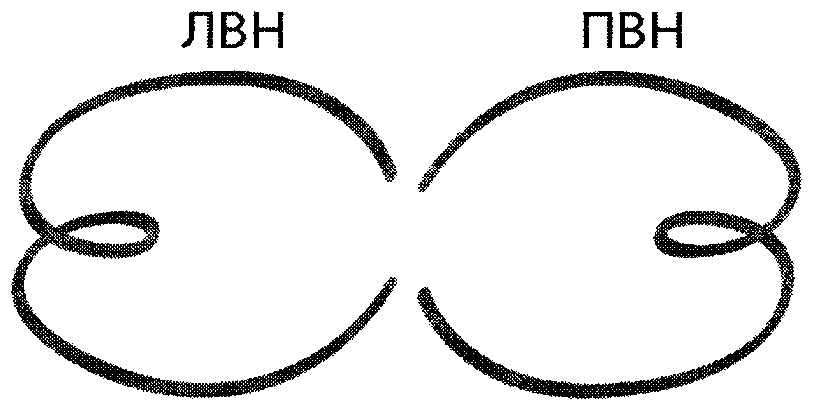 Вариант 2для задних петель.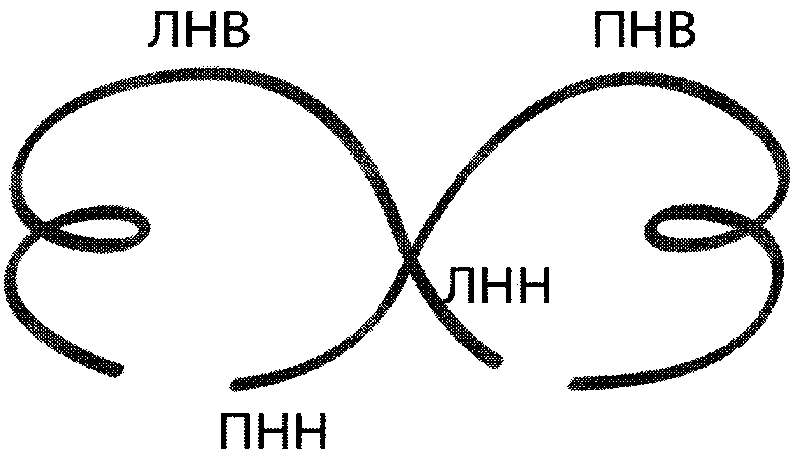 Вариант 1.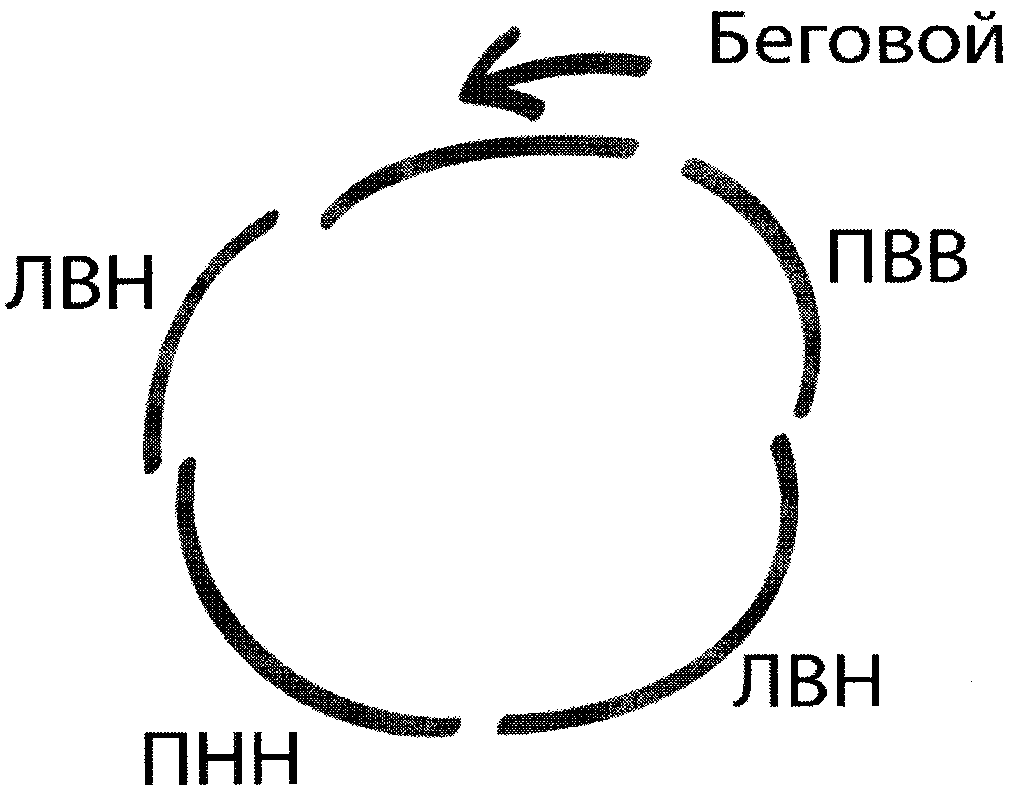 Вариант 2.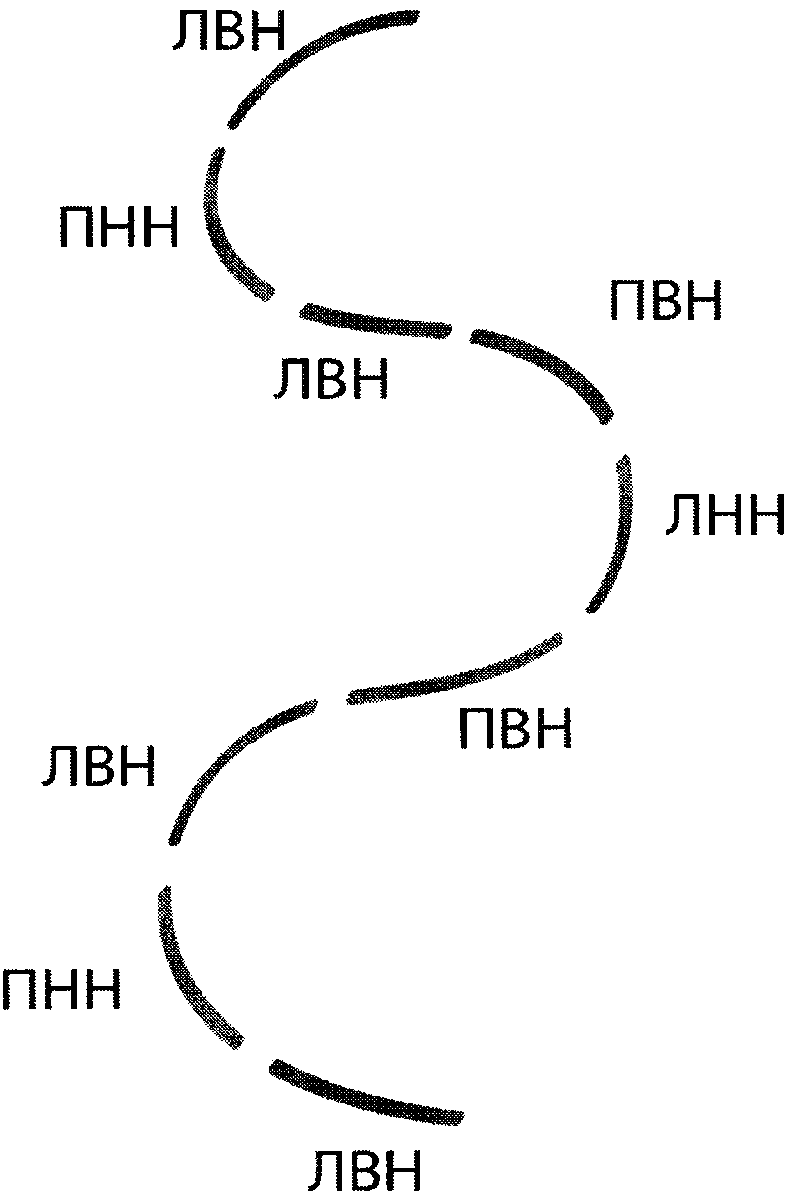 Вариант 1.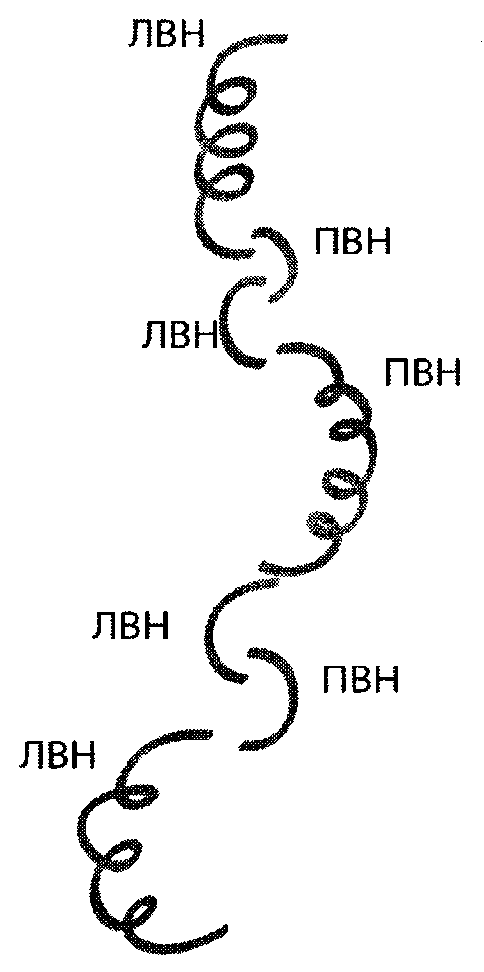 Вариант 2.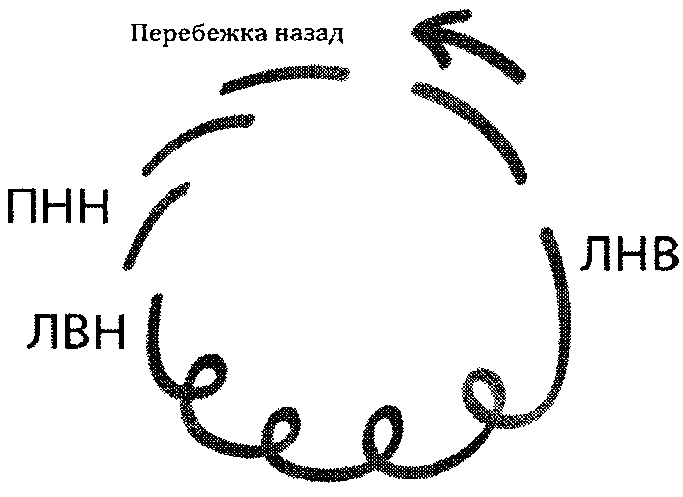 Вариант 3.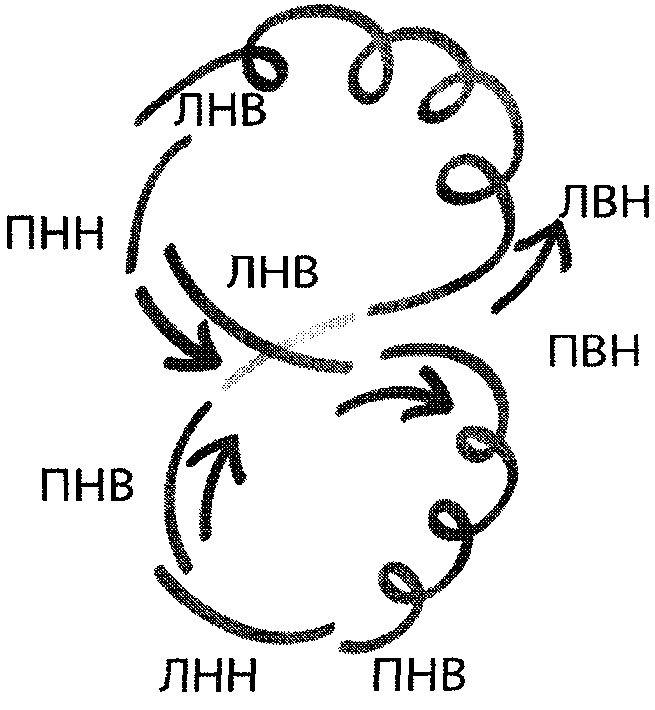 